Sissejuhatus	51.	Detailplaneeringu eesmärk	62.	KSH eesmärk ja ulatus	103.	Kavandatava tegevuse ja selle reaalsete alternatiivsete võimaluste kirjeldus	113.1.	Kavandatava tegevuse vajadus	113.2.	Kavandatava tegevuse kirjeldus	113.2.1.	Trassikoridori asukoht	113.2.2.	Trassikoridori laius	113.2.3.	Elektriliini kõrgus	123.2.4.	Rajatavad alajaamad	123.2.5.	Juurdepääsuteed	123.2.6.	PHAJ kaabelliin	123.2.7.	Töökindluse ja turvalisuse nõuded	133.2.8.	Tööde etapid	143.3.	Käsitletavad alternatiivid ja stsenaariumid	144.	Eeldatavalt mõjutatava keskkonna kirjeldus	154.1.	Asustus	154.2.	Maakasutus	154.2.1.	Trassikoridori kaitsevööndisse jäävad elamumaad	154.2.2.	Riigikaitselistest ehitistest tulenevad piirangud	164.2.3.	Ohtlikest ettevõtetest tulenevad piirangud	164.3.	Maavarad ja maardlad	184.4.	Põhja- ja pinnavesi	194.4.1.	Põhjavesi	194.4.2.	Pinnavesi	194.5.	Kaitstavad loodusobjektid	204.5.1.	Natura 2000 võrgustiku alad ja hoiualad	204.5.2.	Kaitsealused liigid	214.5.3.	Vääriselupaigad	224.6.	Rohevõrgustik	244.7.	Muinsuskaitse objektid	244.8.	Tehniline taristu	274.8.1.	Teed	274.8.2.	Elektrivõrgud	295.	Eeldatavalt kaasneva keskkonnamõju eelhinnang	305.1.	Natura eelhindamine	305.1.1 Kavandatava tegevuse seos Natura alade kaitsekorraldusega	305.1.2 Natura 2000 alade kirjeldus	305.1.3 Informatsioon kavandatava tegevuse kohta	305.1.4 Mõjuala ulatuse määramine	315.1.5 Mõju hindamine Natura 2000 võrgustiku aladele	315.2.	Mõju kaitstavatele liikidele	315.3.	Mõju maakasutusele	315.4.	Mõju muinsuskaitseobjektidele	325.5.	Müra ja vibratsioon	325.6.	Mõju inimese tervisele heaolule ja varale	335.7.	Jäätmeteke	345.8.	Õnnetuste esinemise võimalikkus	345.9.	Kumulatiivsed mõjud	345.10.	Piiriülese keskkonnamõju esinemise võimalikkus	346.	KSH läbiviimise metoodika	357.	DP ja KSH osapooled	378.	Planeeringu koostamise ja KSH eeldatav ajakava	399.	Koostöö ja kaasamine	4010.	Ülevaade laekunud seisukohadest	4211.	Kasutatud materjalid	77LisadKasutatud lühendeid Sissejuhatus Paldiski elektrivarustuse pingeastme suurendamine ning uute 330kV elektriliinide ehitamine on varasemalt sätestatud kehtivas Paldiski linna üldplaneeringus  (kehtestatud Paldiski Linnavolikogu poolt 14. juuni 2005. a määrus nr 15) ja Harju maakonnaplaneeringus 2030+ (kehtestatud riigihalduse ministri käskkirjaga 09.04.2018 nr 1.1-4/78). Paldiski majandusarengu tagamiseks ja planeeritava Eesti 500MW võimsusega pump-hüdroakumulatsioonijaama (PHAJ) ühendamiseks Eesti elektrisüsteemiga 330kV pingel on vaja suurendada lõigus Keila-Paldiski olemasolevat 110kV pingeastet ja asendada olemasolevad 110kV elektriliinid ühisriputusega 110/330kV elektriliinidega. Kavandatav ühisriputusega 330/110 kV elektriliin kulgeks Keila alajaamast Paldiski alajaamani olemasoleva 110 kV Keila-Paldiski alajaamade vahelise elektriliini asemele. Kavandatav elektriliin on jätk Harku-Lihula-Sindi 330/110 kV õhuliinile, mis peaks lähiajal valmima ja mille valmimine arendab 330 kV elektrivõrku Lääne-Eestis ja tagab parema varustuskindluse kogu Eesti mandriosas.Detailplaneering ja selle elluviimisega kaasneva keskkonnamõju strateegiline hindamine (KSH) on algatatud Lääne-Harju Vallavolikogu 31.08.2020 otsusega nr 60. Otsuse kohaselt sisaldab detailplaneeringu eesmärk endas keskkonnamõju hindamise ja keskkonnajuhtimissüsteemi seaduse § 6 lõige 1 punktis 30 toodud olulise keskkonnamõjuga tegevust, mille puhul on kohustus läbi viia keskkonnamõjude strateegiline hindamine. Keskkonnamõju strateegilise hindamise mõjualasse on haaratud lisaks Harku valla haldusterritooriumi maaüksused, mis on vajalikud tervikliku Paldiski-Harku kõrgepingeliini väljaehitamiseks.Käesolev dokument on Keila – Paldiski 110/330kV detailplaneeringu lähteseisukohad ja keskkonnamõju hindamise väljatöötamiskavatsus (LS ja KSH VTK). LS ja KSH VTK eesmärk on sätestada ülesandepüstitus detailplaneeringu koostamiseks (eesmärkide ja põhimõtete sõnastamine, lahendatavate ülesannete määratlemine) ning anda alus planeeringu mõjude hindamise läbiviimiseks (olemasoleva olukorra kirjeldus, KSH läbiviimisel hinnatavate mõjude kirjeldus jms). LS ja KSH VTKs on esitatud ka planeeringu koostamise ja KSH läbiviimise ajakava, peamised kaasatavad osapooled jms planeeringu koostamise korraldamist puudutav informatsioon, et kõigil planeeringu koostamises ja KSH läbiviimises osalejatel oleks ühesugune informatsioon eesootavast tööst. LS ja KSH VTK avalikustatakse, et anda kõigile huvitatud isikutele võimalus esindada oma huve ja õigusi ning esitada seisukohti planeeringulahenduse kohta, teha ettepanekuid ülesandepüstituse täpsustamiseks, läbiviidavate uuringute loetelu täiendamiseks ning muid ettepanekuid, mida planeeringu koostamisel ja mõjude hindamise läbiviimisel silmas tuleb pidada. LS ja KSH VTK avalikustatakse pärast ametiasutustega konsulteerimist ning avalikkuselt arvamuste saamist Lääne-Harju vallavalitsuse kui planeeringu koostamise korraldaja kodulehel. LS ja KSH VTK saab aluseks ülejäänud planeerimisprotsessile, kuid see ei ole ajas muutumatu – planeerimisprotsessi käigus võib ilmneda vajadus LS ja KSH VTK-s toodust kõrvale kalduda. Taolised muutused võivad näiteks olla tingitud täiendavast uuringuvajadusest, olulistest keskkonnamõjudest, mille esinemise tõenäosus ei olnud esimeses etapis teada jms. Muudatuste ilmnemisel ei täiendata LS ja KSH VTK dokumenti, kuid arvestatakse muudatustega edasises planeerimisprotsessis.  Detailplaneeringu eesmärk DP ja KSH koostamine olemasoleva Paldiski-Keila 110kV elektriliini ümberehitamiseks ühisriputusega 110/330kV elektriliiniks ning selle teenindamiseks vajaliku alajaama rajamiseks algatati Lääne-Harju Vallavolikogu 31 augusti 2020 aasta otsusega nr 60. DP koostamise eesmärk on kahe olemasoleva paralleelselt kulgeva õhuliini (L178 ja L179) asemele kahe kaheahelalise 330/110 kV õhuliini kavandamine, nendele vajaliku trassikoridori asukoha määramine, 330 kV alajaama asukoha määramine ja vajalike servituutide seadmine, vajadusel avalikes huvides omandamise, sealhulgas sundvõõrandamise või sundvalduse seadmise vajaduse märkimine. See on vajalik rajatava Paldiski PHAJ ühendamiseks elektrivõrku, kuid parandab kogu Paldiski piirkonna elektrivarustust ja ühendusvõimalusi. Planeeritav Keila-Paldiski 330/110 kV elektriliini trassikoridor saab alguse Harju maakonnas Harku valla Keila alajaamast ning suundub Lääne-Harju valla Paldiski alajaama.Planeeritav trassikoridor läbib Lääne-Harju vallas erinevaid külasid. DP-ga planeeritav ala hõlmab kinnistuid Paldiski linnas, Klooga alevikus, Kersalu, Kloogaranna, Tuulna, Niitvälja, Illurma, Valkse ja Tõmmiku külades. Planeeringuala suuruseks on ligikaudu 300 ha (Joonis 1). Trassikoridori puhul tuleb arvestada alale jäävate teede ristumistega, kus maanteega lõikumisel või kitsastes oludes kõrvuti kulgemisel kattuvad planeeritava elektriliini ja riigimaantee kaitsevööndid. Lisaks tuleb arvestada ka mitmete looduskeskkonna piirandustega, nt liikide leiukohad jms. Planeeritava Keila-Paldiski 330/110 kV elektriliini trassikoridori laius on ca 153m (olemasolev koridor 71.5 m). Kavandatavate 330/110kV õhuliini mastide orienteeruv kõrgus on keskmiselt 36m, teede ja ristumiseta aladel võib olla ka 32m. Keerulisemate ristumiste korral võivad mastid jääda kõrgemad, kuid peaksid üldjuhul jääma alla 45m.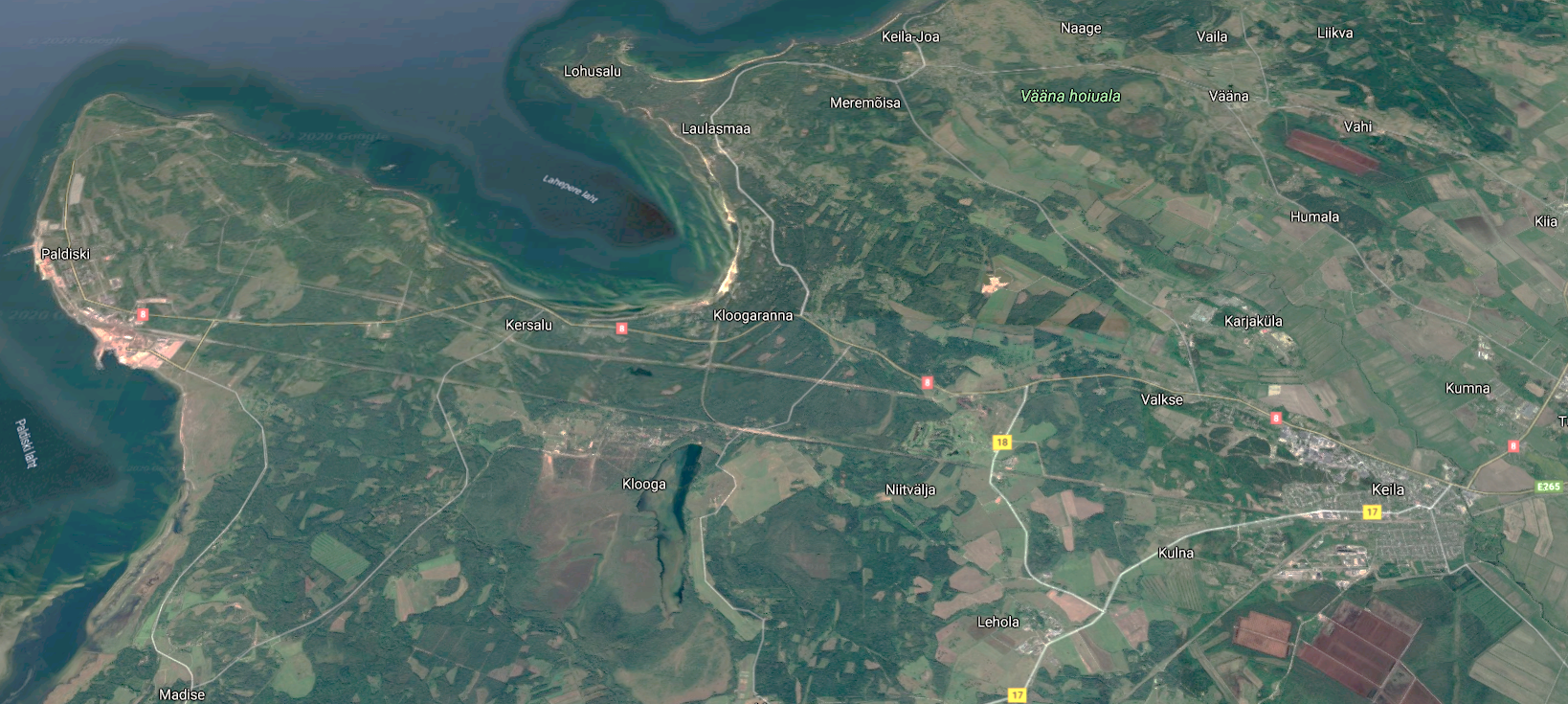 Joonis 1. Planeeringuala 330/110kV õhuliini trassikoridori jäävad kinnistud alates Paldiski alajaamast (kaldkirjas kinnistud ulatuvad vaid kaitsevööndisse): PALDISKI LINN:KERSALU KÜLA:KLOOGA ALEVIK:KLOOGARANNA KÜLA:TUULNA KÜLA:NIITVÄLJA KÜLA:ILLURMA KÜLA:VALKSE KÜLA:Detailplaneering on kooskõlas ja viib ellu üldplaneeringutes toodud eesmärke. Paldiski linna üldplaneeringu eesmärkide hulgas oli tuuleenergeetika ja energiatootmise rajatise arendamine Pakri poolsaarel. Tänaseks on tuulepark välja arendatud ja olemasoleva ülekandeliini võimekus ammendatud. Üldplaneering näeb ette, et tuuleenergia suurenemise ja võimaliku elektrijaama tekkimisel on üldplaneeringus märgitud perspektiivse trassi asukohana 330kV kaheahelaline Harku-Paldiski-Sindi elektriliin olemasolevast 110kV elektriliinist lõuna pool. Samas sõnastuses ja põhimõtete alusel on 330kV liin välja toodud Keila valla ü	ldplaneeringus. KSH eesmärk ja ulatus Tulenevalt KeHJS-e §-st 311 on KSH eesmärk:arvestada keskkonnakaalutlusi strateegiliste planeerimisdokumentide koostamisel ning kehtestamisel;tagada kõrgetasemeline keskkonnakaitse;edendada säästvat arengut.Vastavalt KeHJS-e §-le 32 on keskkonnamõju strateegiline hindamine avalikkuse ja asjaomaste asutuste osalusel strateegilise planeerimisdokumendi elluviimisega kaasneva olulise keskkonnamõju tuvastamiseks, alternatiivsete võimaluste väljaselgitamiseks ning ebasoodsat mõju leevendavate meetmete leidmiseks korraldatav hindamine, mille tulemusi võetakse arvesse strateegilise planeerimisdokumendi koostamisel ja mille kohta koostatakse nõuetekohane aruanne.KeHJS-e § 33 lg 21 kohaselt korraldatakse planeerimisseaduse mõistes planeeringule keskkonnamõju strateegilist hindamist planeerimisseaduses sätestatud korras. PlanS § 124 lg 7 järgi: kui DP koostamisel on nõutav KSH, lähtutakse DP menetlemisel üldplaneeringu (ÜP) menetlemisele ette nähtud nõuetest. PlanS-i § 80 lg 2 toob välja KSH väljatöötamise kavatsuse (VTK) ülesanded: Keskkonnamõju strateegilise hindamise väljatöötamise kavatsuses märgitakse keskkonnamõju hindamise ulatus ja eeldatav ajakava ning üldplaneeringu rakendamisega eeldatavalt kaasneda võiv oluline keskkonnamõju, sealhulgas mõju inimese tervisele, piiriülese keskkonnamõju esinemise võimalikkus, võimalik mõju Natura 2000 võrgustiku alale ja muu planeeringu koostamise korraldajale teadaolev asjasse puutuv teave.PlanS-i § 80 lg 3 märgib, et üldplaneeringu (ja PlanS § 124 lõikest 7 tulenevalt ka DP) KSH VTK on KSH aruande koostamise alus. Keskkonnamõju strateegilise hindamise mõjualasse on haaratud Lääne-Harju valla ja  Harku valla haldusterritooriumi maaüksused, mis on vajalikud tervikliku Paldiski-Harku kõrgepingeliini väljaehitamiseks.Kavandatava tegevuse ja selle reaalsete alternatiivsete võimaluste kirjeldusKirjelduste koostamise aluseks on Merko Infra AS-i poolt koostatud eskiisprojekt (edaspidi ka projekt).Kavandatava tegevuse vajadusPaldiski majandusarengu tagamiseks ja planeeritava Eesti 500MW võimsusega pump-hüdroakumulatsioonijaama (PHAJ) ühendamiseks Eesti elektrisüsteemiga 330kV pingel on vaja suurendada lõigus Keila-Paldiski olemasolevat 110kV pingeastet ja asendada olemasolevad 110kV elektriliinid ühisriputusega kaheahelalise 110/330kV elektriliinidega.  Selleks on vajalik:Keila ja Paldiski alajaamade vahel kahe olemasoleva paralleelselt kulgeva 110 kV õhuliini (L178 ja L179) asemele rajada kaks kaheahelalist 330/110 kV õhuliini, mis ühendatakse nii Keila kui Paldiski 110 kV ja 330 kV alajaamadesse.Harku valla territooriumile olemasoleva Keila 110 kV alajaama lähedale ja Lääne-Harju valla territooriumile olemasoleva Paldiski 110 kV alajaama lähedale ehitada uued Keila 330 kV ja Paldiski 330 kV alajaamad.Kavandatava tegevuse kirjeldus Trassikoridori asukohtPlaneeritav Keila-Paldiski 330/110 kV elektriliini trassikoridor kulgeb Lääne-Harju vallas ja Harku vallas. Trassikoridor saab alguse Paldiski linnas asuvast planeeritavast Paldiski 330kV alajaamast. Paldiski olemasolevast 110kV alajaamast väljuvad olemasolevad 110kV õhuliinid mis ühendatakse kokku planeeritavast Paldiski 330kV alajaamast väljuvate 330kV õhuliinidega ning edasi jätkub 330/110kV õhuliinina. Uus 330kV Paldiski alajaam ehitatakse Pallase haljasala 7 (58001:005:0241) kinnistule. Paldiski 330kV alajaamast väljub 330kV maakaabel (~600m) planeeritava PHAJ ühendamiseks, mis asub Pallase piirkond 16 (58001:005:0243).Lääne-Harju vallas kulgeb trassikoridor Paldiski linnas, Klooga alevikus, Kersalu, Kloogaranna, Niitvälja, Illurma, Valkse ja Tõmmiku külades.Harku vallas saab planeeritav elektriliini trassikoridor alguse Tutermaa külas asuvast planeeritavast Keila 330kV alajaamast. Keila olemasolevast 110kV alajaamast väljuvad olemasolevad 110kV õhuliinid mis ühendatakse kokku planeeritavast Keila 330kV alajaamast väljuvate 330kV õhuliinidega ning edasi jätkub 330/110kV õhuliinina. Uus 330kV Keila alajaam ehitatakse Sarapiku (19801:012:0104) kinnistule.Harku vallas kulgeb planeeritav trassikoridor Tutermaa ja Kumna külas.Trassikoridori laiusElektriliini trassikoridor kulgeb osaliselt olemasoleva 71,5 meetri laiuse trassikoridori alas. Planeeritava trassikoridori laius on 20+40+33+40+20=153 meetrit, millest 20 meetrit on puhverala, 40 meetrit 330 kV õhuliini kaitsevöönd ja 33 meetrit õhuliinide tsentrite vahe, sest trassikoridori on kavandatud paralleelselt kulgema kaks elektriliini. Trassikoridori asukoha tingimuste täpsustumisel on võimalik nihutada elektriliini koos kaitsevööndiga puhverala ulatuses. Keila-Paldiski 330/110 kV elektriliin projekteeritakse valdavalt kaheahelaline, mis tähendab, et mastidele paigaldatakse üks 330 kV ja üks 110 kV ahel ning piksekaitsetross. Joonis 2 on kahe paralleelselt kulgeva 330/110 kV elektriliini trassikoridori skeem.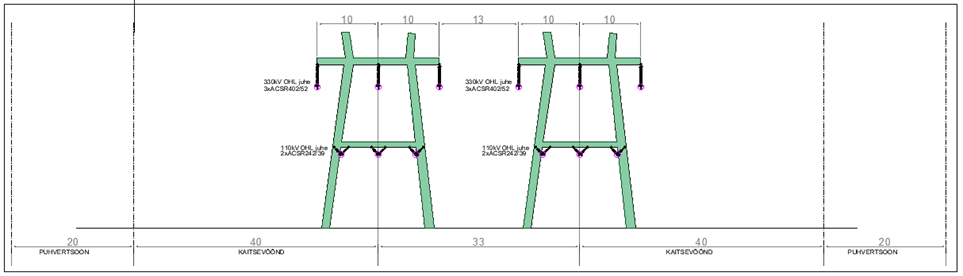 Joonis 2. Kahe paralleelselt kulgeva 330/110 kV elektriliini trassikoridor 153 m normaalsetes oludes [1]Elektriliini kõrgus330/110kV õhuliini mastide täpne kõrgus sõltub projekteeritavast pikiprofiilist, orienteeruv keskmine kõrgus on 36 meetrit, teede ja ristumiseta aladel võib olla ka 32 meetrit. Keerulisemate ristumiste korral võivad mastid kõrgemad olla, kuid peaksid üldjuhul jääma alla 45 meetri. Juhul, kui kasutatakse üle 45 meetri kõrgust masti, on vajalik Lennuameti kooskõlastus ning masti ja selle piksekaitsetrossi Lennuameti nõuete kohane märgistamine.Keila 330 kV alajaamast tehakse ühendus ka ehitatava Harku-Lihula-Sindi 330/110 kV õhuliiniga. Ühendamine toimub alajaamaga samal kinnistul.Rajatavad alajaamadProjektiga on Harku valda Keila linna lähedusse kavandatud perspektiivse 330 kV alajaama rajamine ja Lääne-Harju valda Paldiski linna lähedusse kavandatud perspektiivse 330 kV alajaama rajamine.DP-ga täpsustatakse alajaamade ligikaudsed asukohad, kruntide ehitusõigus ja juurdepääsuteed ning alajaamaga ühendatavate tehnovõrkude ligikaudsed asukohad. Alajaam ei tohi asuda elektriliini juhtmete all.JuurdepääsuteedAnkru- nurga- ja harumastid peavad igal aastaajal olema ligipääsetavad autotõstuki ja kerimismasinaga. Suures ulatuses on nii ehitustööde käigus kui hilisemateks ligipääsumarsruutideks võimalik kasutada Balticconnectori ja olemasoleva 110kV õhuliini teenindusteid. Nendele teedele saab ligi olemasolevatelt põhimaanteedelt, kõrvalmaanteedelt ja kohalikelt teedelt. Vajadusel nähakse DP-ga ette täiendavad juurdepääsuteede asukohad ja ehitusõigus.PHAJ kaabelliinPaldiski 330kV alajaamast väljub 330kV maakaabel planeeritava PHAJ ühendamiseks. Olenevalt alajaama paigutusest võib muutuda ka trassi pikkus. Trassi pikkus on 600-700 meetrit. Paldiski planeeritavast 330kV alajaamast Pallase haljasaja 7 kinnistul väljub 330 kV kaabelliin lääne suunas pöördudes laugelt lõuna poole. Lõuna poole suundudes jõuab trass teeni nr 131, kus pöörab lääne poole ja kulgeb tee all. Tee 131 muutub Naadi tänavaks ja osa Naadi tänavast jääb kehtestatud detailplaneeringu ala sisse. Jätkub samas suunas mööda Naadi tänavat kuni Saialille, Lilleaia ja Naadi tänava ristmikuni. Peale ristmikku pöörab Naadi tänavalt lõuna suunas ja siseneb kinnistule Pallase piirkond 16, kuhu ehitatakse PHAJ.Maakaabelliini maa-ala kaitsevöönd on piki kaabelliini kulgev ala, mida mõlemalt poolt piiravad liini äärmistest kaablitest 1 meetri kaugusel paiknevad mõttelised vertikaaltasandid. Olenevalt kaablite paigutusest võib trassikoridori laius olla 2-5 meetrit.Töökindluse ja turvalisuse nõudedProjektis on toodud loetelu spetsiifilistest nõuetest elektriliini projekteerimiseks, seadmete ja materjalide valmiseks ning ehitustööde korraldamiseks. Selles peatükis on välja toodud KSH seisukohalt olulisemad nõuded. Üldised nõudedLiin peab olema vähemalt iga 10 visangu, kuid mitte rohkem kui 5 km järel tugevdatud ühe avariid piirava mastiga;Kahe- ja kolmeahelaliste pingutuskettide iga ahel tuleb ankrumastile kinnitada eraldi. Enam kui kolmeahelalised pingutusketid tuleb kinnitad mastile vähemalt kahes kohas;Ristumisel põhimaanteedega, raudteedega, laevatatavate veeteedega, kontaktvõrguga, peavad ristumisvisangut piirama ankrumastid. Juhtmed tuleb kinnitada ankrumastile paralleelisolaatorkettidega. Nimetatud lahendust tuleb kasutada ka juhul kui lähima 10 aasta jooksul on teevaldajate arengukavas ette näha selline liiniga ristumine;Ristumisel tugi- ja kõrvalmaanteedega ning tänavatega, võib ristumisvisangut piirata kandemastidega. Juhtmed tuleb kinnitada mastile paralleelisolaatorkettidega;Liini ja elektriraudtee (s.h ka 10 aasta perspektiivis) ristumisnurk peab olema vähemalt 40º, kuid soovitatavalt võimalikult täisnurkselt.Nõuded mastideleEnne tehniliste lahenduste projekteerimise alustamist peab tellija heaks kiitma kõik mastitüübid;Haritaval põllumaal võib kasutada ainult vabalt seisvaid maste;Tõmmitsatega mastid on lubatud ühe 330 kV ahelaga liinil, millele võib olla lisatud üks 110 kV ahel. Rohkemate ahelate korral tuleb kasutad vabalt seisvaid maste;Tõmmitsamastide tõmmitsad ei tohi paikneda väljaspool äärmiste juhtmete projektsiooni maapinnal v.a nurgamastid raskesti juurdepääsetavates (soo, raba) kohtades;Kitsastes tingimustes, kus mast asub visanguga ristuvale teele lähemal kui masti kõrgus h + 5 m, tuleb masti kaitseks paigaldada tee äärde sõidupiire;Kõrge rüüstamisohuga piirkondades tuleb kasutada sobivaid lahendusi rüüstamisohu vähendamiseks nagu näiteks raudbetoon- või torumastide kasutamine;330 kV mastid peavad olema kahe piksekaitsetrossi püstakuga.Nõuded masti vundamentideleMasti vundamentide valikuks tuleb eelnevalt pinnaseuuringuga välja selgitada iga masti aluse ala geoloogilise ehituse ning pinnaste geotehnilised omadused. Vundamendid peavad taluma mastide ja juhtmete põhjustatud koormusi vastavalt standardile EN-50341;Arvesse tuleb võtta ka vundamentide, pinnase kaalu ja põhjavee taseme muutustest põhjustatud koormused. Pinnas peab kandma kõik määratletud koormused ilma kandva kihi murdumiseta või kahjulikke vajumisteta;Vundamendid tuleb dimensioneerida ja kujundada vastavalt Eestis kehtivatele standarditele ja meetoditele;Projekteerimine peab hõlmama vundamente ja aluse tugevdamise lahendust;Raudbetoonvundamendi betoonosa peab olema ≥30 cm ülalpool maapinda.Tööde etapidTööd on kavandatud nelja etapilisena:Ehitatakse välja esimene 330/110 kV liin olemasoleva liinikoridori kõrvale.110 kV liini L178 toide viiakse ümber uuele rajatud liinile ning vana L178 liin koos mastidega demonteeritakse. Sealjuures tuleb teha 110 kV liinide ümberühendamised selliselt, et L179 jääks lõigus Keila-Paldiski mnt (liinide ristumise koht) lõuna poole ja lõigus Paldiski mnt-Paldiski AJ põhja poole.Ehitatakse välja teine 330/110 kV liin varasemalt demonteeritud L178  liinikoridori.110 kV liini L179 toide viiakse ümber uuele rajatud liinile ning L179 vana liin ja mastid demonteeritakse.Käsitletavad alternatiivid ja stsenaariumid Kavandatava tegevuse alternatiivid peavad olema reaalsed. Reaalsete alternatiivide määratlemisel lähtutakse järgmistest kriteeriumitest: alternatiiv on vastavuses kavandatava tegevuse eesmärgiga; alternatiiv on vastavuses õigusaktidega; alternatiiv on tehniliselt teostatav; alternatiiv on majanduslikult teostatav, st võimaldab kavandatava tegevuse eesmärgi saavutamist mõistlike vahenditega; alternatiiv võimaldab kavandatava tegevuse eesmärgi saavutamist mõistliku ajaga; alternatiiv vastab parimale võimalikule tehnikale ja/või parimale praktikale; arendaja on põhimõtteliselt valmis pakutud alternatiivi rakendama.Käesolevas KSH-s ei käsitleta elektriliinile alternatiivseid asukohti, sest selle asukoht on määratud Lääne-Harju ja Harku Vallavolikogude detailplaneeringute algatamise otsustes.Projekti kohaselt on Keila alajaamast väljatulekul alternatiivlahendus 330 kV ja 110 kV õhuliinide kaablisse panek. Kaabelliinid tulevad maa seest välja ja lähevad üles masti üle õhuliiniks kinnistutel Männiku tee 3 ja 5. Kaabelliinid läbivad samu kinnistuid, mis õhuliinid põhitrassi variandis, aga nende kaitsevööndid on piisavalt palju väiksemad, et Liinivälja tee 8 ja 9 eluhooned ei jääks kaitsevööndisse.Kavandatavat tegevust hinnatakse võrdluses 0-alternatiiviga (st olemasoleva olukorraga, kui elektriliini ei rajata). Eeldatavalt mõjutatava keskkonna kirjeldus Asustus KSH-ga hõlmatav ala paikneb Lääne-Harju valla ja Harku valla territooriumil hõlmates Paldiski linnas, Klooga alevikus, Kersalu, Kloogaranna, Tuulna, Niitvälja, Illurma, Valkse, Tõmmiku ja Tutermaa külades asuvaid kinnistuid.Planeeringualade ümbrus on hajaasustatud. Rahvastikutihedus piirkonnas on keskmiselt 4-6 in/km2.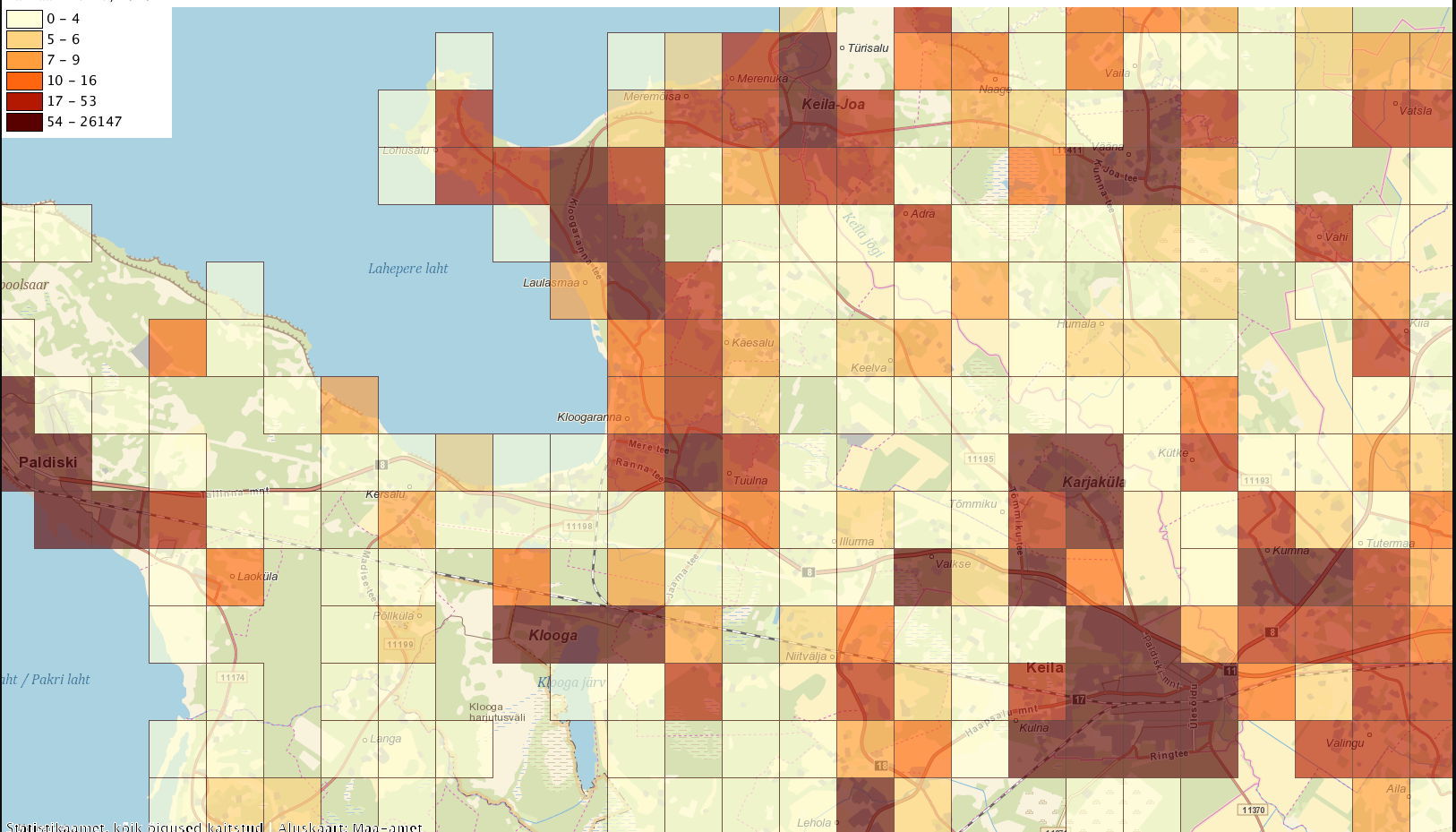 Joonis 3. Rahvastikutihedus planeeritava ala ümbruses, 22.09.2020. Allikas: StatistikaametMaakasutusTrassikoridori kaitsevööndisse jäävad elamumaadAlad trassikoridoris, mis on elamutele ligemal kui 100 meetrit, on määratud masti rajamise keelualaks, kuna eesmärk on paigaldada mastid elamutest kaugemale. Planeeritava elektriliini trassikoridori jäävad järgmised kinnistud elamutega:Lääne-Harju vallas Kersalu külas Vanaranna tee 4 (29501:009:0202).Harku vallas Kumna külas:Liinivälja tee 9 (19801:012:0287)Liinivälja tee 8 (19801:012:0031)Alternatiivlahenduse (liinide maa alla paigutamine- vt ka ptk 3.3) korral tehakse ületulek Männiku tee 3 (19801:001:2578) ja Männiku tee 5 (19801:012:0315) kinnistutel.Riigikaitselistest ehitistest tulenevad piirangud330/110kV õhuliini mastide täpne kõrgus sõltub projekteeritavast pikiprofiilist, orienteeruv keskmine kõrgus on 36 meetrit, teede ja ristumiseta aladel võib olla ka 32 meetrit. Keerulisemate ristumiste korral võivad mastid kõrgemad olla, kuid peaksid üldjuhul jääma alla 45 meetri. Vastavalt PlanS § 4 lõikele 4 ning Vabariigi Valitsuse 17.12.2015 määruse nr 133 „Planeeringute koostamisel koostöö tegemise kord ja planeeringute kooskõlastamise alused“ § 3 punktile 1 tuleb planeering kooskõlastada Kaitseministeeriumiga, kui planeeringuga kavandatakse üle 28 meetri kõrgust ehitist, planeeringuala asub riigikaitselise ehitise piiranguvööndis, planeeringu elluviimine võib kaasa tuua riigikaitselise ehitise planeeritud töövõime vähenemise või kui planeeringualal asub avalik veekogu. Vastavalt EhS § 120 lõikele 1 on ehitise püstitamine, laiendamine või ümberehitamine ilma Kaitseministeeriumi kooskõlastuseta keelatud juhul, kui kavandatakse üle 28 m kõrguseid ehitisi, kavandatav ehitis asub riigikaitselise ehitise piiranguvööndis või kui kavandatav ehitis võib kaasa tuua riigikaitselise ehitise töövõime vähenemise. Riigikaitseliste ehitiste piiranguvööndite ulatused tuuakse vastavalt Vabariigi Valitsuse 17.12.2015 määruse nr 133 „Planeeringute koostamisel koostöö tegemise kord ja planeeringute kooskõlastamise alused“ sätetele välja planeeringus.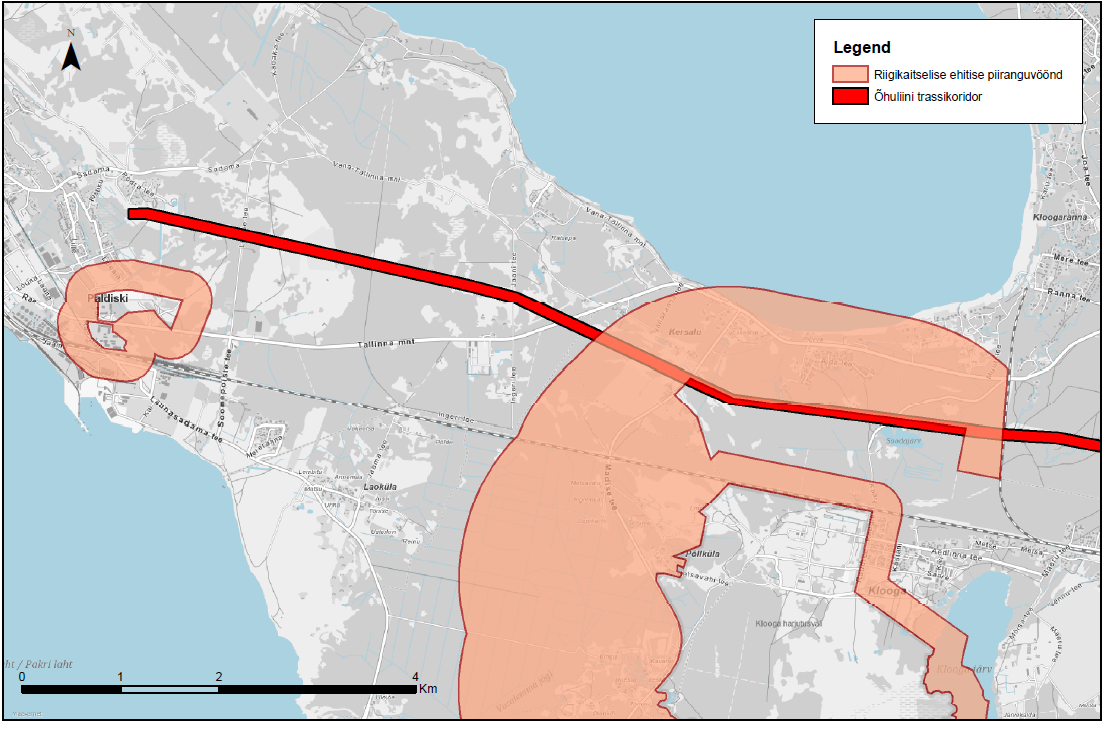 Joonis 4. Riigikaitseliste ehitiste piiranguvööndite ulatus. Allikas: Maa-ametOhtlikest ettevõtetest tulenevad piirangudKemikaaliseaduse § 32 sätestab erinõuded maakasutuse planeerimisel. Planeeringute koostamisel tuleb arvestada käitisest lähtuvate asjaoludega. Seejuures tuleb muuhulgas:kindlaks teha doominoefektiga käitised;rakendada olemasolevas käitises vajaduse korral lisameetmeid;tagada suurõnnetuse riski või selle tagajärgede raskuse suurenemisel avalikkuse ja käitisest lähtuva õnnetuse mõju piirkonda jääda võivate isikute teavitamine.Ohtliku ettevõtte ohualasse ehitise kavandamisel tuleb detailplaneering esitada Päästeametile kooskõlastamiseks (KemS § 32 lg 4 p 3). Päästeamet hindab kooskõlastamisel, kas:  1) kavandatav planeering või ehitis suurendab suurõnnetuse riski või õnnetuse tagajärgede raskust;  2) õnnetuse ennetamiseks kavandatud meetmed on piisavad;  3) enne planeeringu kehtestamist või ehitusloa andmist peab käitist käitav isik ettevõtte asukohajärgsele kohaliku omavalitsuse üksusele ja Päästeametile esitama lisainformatsiooni.Planeeritav ala on Paldiski linna territooriumil osaliselt A-kategooria suurõnnetuse ohuga ettevõtte Alexela Terminal AS ohualas – vt Joonis  5. Lähtudes ettevõttes käideldavatest kemikaalidest (bensiin, diisel, gaasikondensaat toornafta, lennukipetrool, benseen, npentaan, paraksüleen, ortoksüleen, metanool, tolueen, isopreen, stüreen, MTB/ETBE ja etanool) võib eeldada, et tegemist on nii soojuskiirguse kui ülerõhu ohualaga. Ohuala raadius on 1500 meetrit.Käitiste ohualade ulatused määratakse riskianalüüsis käideldavate kemikaalide üheaegselt hoiustatava kemikaalide kogusete ja kemikaalide omaduste põhjal. Juhul, kui hoiustavate kemikaalide nomenklatuur või kogused muutuvad, siis võib muutuda ka ohuala ulatus. 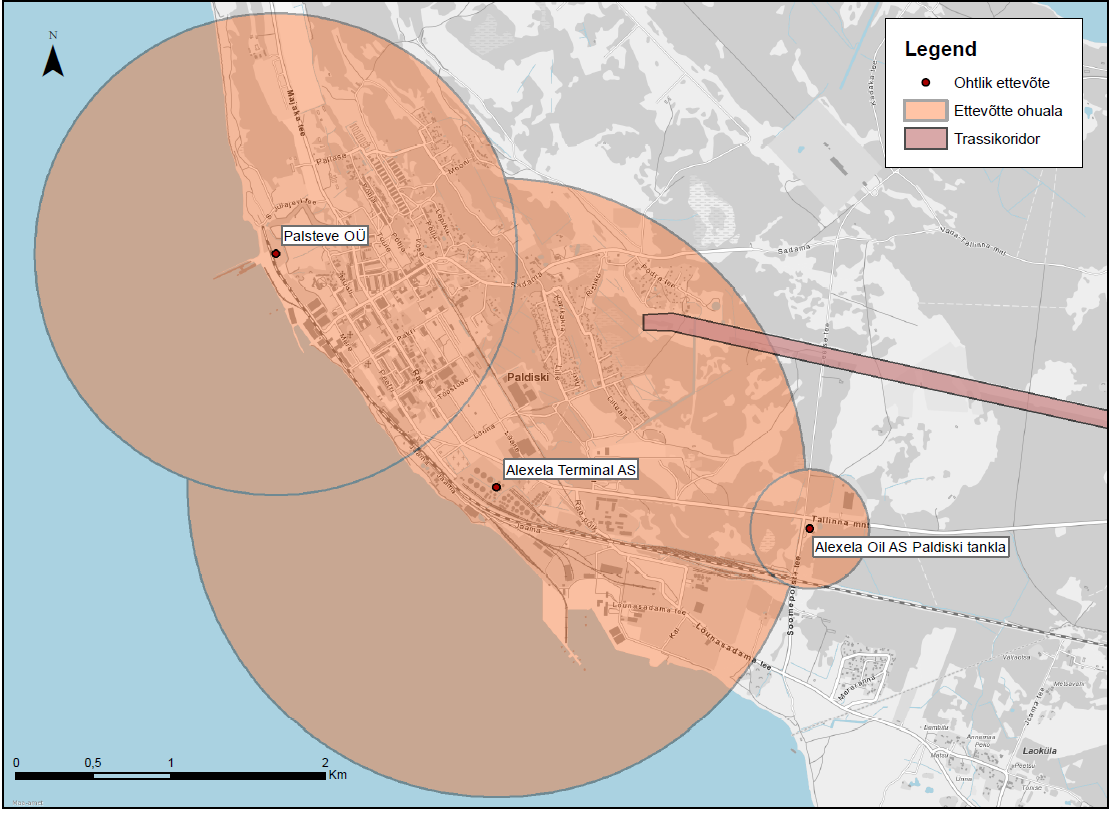 Joonis 5. Ohtlike ettevõtete ohualade ulatused Paldiski linnas. Allikas: Maa-ametPlaneeritava elektriliini trassioridor kulgeb Paldiski linnast kuni Illurmaa külani Kiili-Paldiski D-kategooria maagaasitorustiku trassiga ühises koridoris – vt Joonis  6. Elektriliin ristub gaasitrassiga Paldiski linnas Tallinna mnt 46 kinnistul (43101:001:0069) ja Rägastiku kinnistul (43101:001:0762), Niitvälja külas Uus-Villasmaa kinnistul (29501:007:0628) ja Kündari soo kinnistul (29501:007:2250).Maagaasitorustiku valdaja on Elering AS. Kõrgsurve gaasitrassi torustik on läbimõõduga DN 700 mm, rõhuga 55 baari ja see on ca 1 meetri sügavusel maapinnas.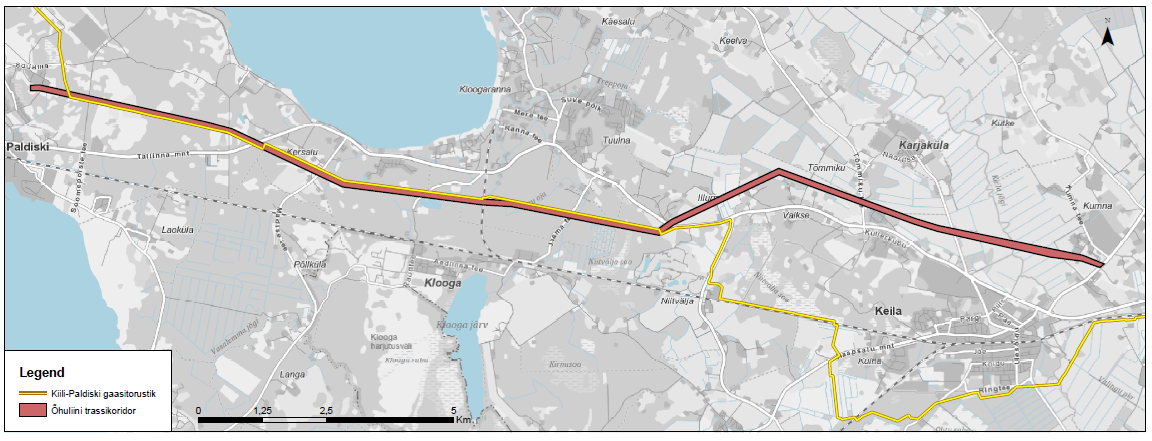 Joonis 6. Kiili-Paldiski D-kategooria maagaasitorustiku trassi kulgemine planeeringualalMaavarad ja maardladPlaneeritava elektriliini piirkonnas asuvad järgmised maardlad:  -  trassist 750 m kaugusel põhjas asuv Karjaküla karjäär Karjaküla liivamaardlas on  antud ehituskruusa, ehitusliiva ja täiteliiva maavara kaevandamise keskkonnaluba aastani 2024;  -  trassist  1,3 km  kaugusel põhja suunas  asub Aarnamäe liivakarjäär Aarnamäe liivamaardlas, kuhu on väljastatud ehitusliiva maavara kaevandamise keskkonnaluba kuni 2023. aastani;  -  lõuna suunas asub  2,4 km kaugusel Ohtu turbamaardla, kus on lubatud kaevandada hästilagunenud ja vähelagunenud turvast Ohtu turbatootmisala, Raja III ja Tammermaa mäeeraldistelt vastavalt 2049, 2029. ja 2029. aastani;  -  2 km kaugusel lõuna suunas asub Klooga (Kiimsoo) turbamaardla, kuhu mäeeraldisi registreeritud ei ole.  AS TREV-2 Grupp on Keskkonnaametile esitanud Klooga uuringuruumi geoloogilise uuringu loa saamiseks taotluse 21.05.2020. Taotletav uuringuruum asub katastriüksustel Keila metskond 44 (katastritunnus: 29501:007:0211), Keila metskond 45 (katastritunnus: 29501:007:0212) ja Keila metskond 346 (katastritunnus: 29501:001:0532), mis moodustavad kolm lahustükki. Geoloogilise uuringuga planeeritavad tööd jäävad elektripaigaldise kaitsevööndist (KPO_VID L178 ja L179) 6 m ja 25 m kaugusele ning taotluse kohaselt elektripaigaldisele ohtu ei ole, kuna kõik planeeritavad tööd viiakse läbi väljaspool kaitsevööndit, kuid nimetatud katastriüksused kattuvad planeeritava elektriliini trassikoridori detailplaneeringuga. Taotletava uuringuruumi teenindusala pindala on 63,30 ha. Geoloogiline uuring tehakse Klooga uuringuruumis esineva materjali (liiv) kasutamis- ja kaevandamisvõimaluste selgitamise eesmärgil. Tegemist on tarbevaru uuringuga, mille käigus planeeritakse rajada kuni 36 puurauku. Uurimissügavus  on kuni 10 m. Täiendavalt on uuringu käigus planeeritud teostada järgmised sihtotstarbelised tööd: analüüsitakse setete lõimist ja filtratsiooni. Taotletava loa kehtivusaeg on 5 aastat. Hetkel on Klooga uuringuruumi uuringuloa menetlus pooleli.Põhja- ja pinnavesi Põhjavesi  Planeeritav elektriliin asub alal, kus maapinnalt esimese aluspõhjalise veekompleksi põhjavesi on looduslikult kaitsmata või nõrgalt kaitstud – vt  Joonis 7. Klooga järve ja Kloogaranna piirkonnas on põhjavesi keskmiselt kaitstud kuni suhteliselt kaitstud. Ala paikneb Lääne-Eesti vesikonna Harju alamvesikonnas ning hüdrogeoloogiliselt Balti arteesiabasseini põhjaosas, kus põhjavesi esineb pinnakattes, aluspõhja ja kristalse aluskorra kivimeis. Suurima mahu ja levialaga neist on aluspõhja kivimitega seotud põhjavesi. Kvaternaari (pinnakatte) setetes esinevad põhiliselt surveta vett sisaldavad ja vahetult meteoroloogilistele mõjuritele alluvad poorsed põhjaveekihid. Pinnakattesse tungib kogu infiltratsioon ja seda läbib suurem osa põhjavee äravoolust. Suuremal osal alast esineb maapinnalt esimene aluspõhjaline veekiht Ordoviitsiumi lõhelistes ja karstunud karbonaatseis kivimeis, kus põhjavee liikumise kiirus on suur lõhedes ja maapinnalähedastes karstiõõnsustes. Siin levivad katkendlikud, kihilisusega paralleelsed, enamasti 1– 2 m paksused suhteliselt tugevasti lõhestunud vööd, mille kaudu põhjavesi liigub lateraalsuunas ka puurkaevudesse.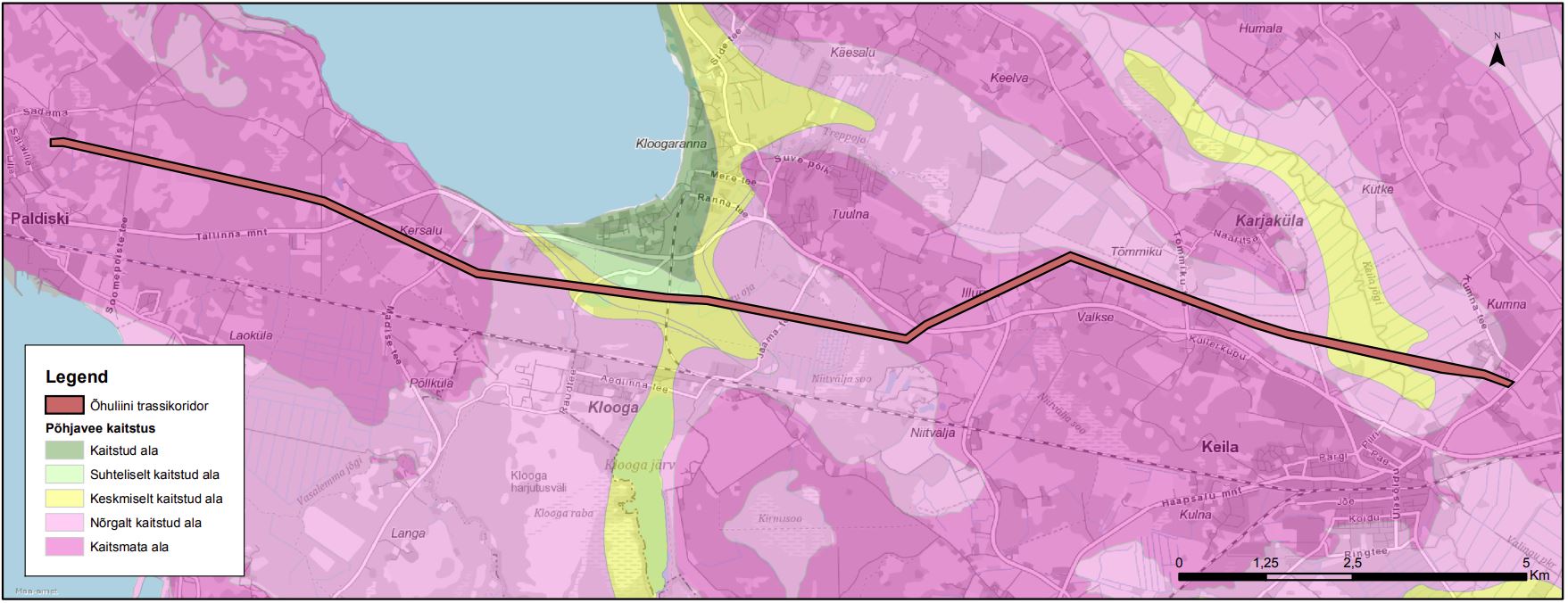 Joonis 7. Põhjavee kaitstuse kaart. Allikas: Maa-ametProjektialale lähimad puurkaevud Keskkonnaregistri andmetel on:puurkaev PRK0001421 (asukoht katastriüksusel 19801:012:0581) – sanitaarkaitseala ulatus 50 m; puurkaev PRK0025522 (asukoht katastriüksusel 29501:007:0621) - sanitaarkaitseala ulatus 10 m;puurkaev PRK0018732 (asukoht katastriüksusel 19801:012:0287) - sanitaarkaitseala ulatus 50 mPuurkaevude filtrid asuvad üle 48 m sügavusel ja võtavad vett liivakivis asuvast veekihist. Põhjavee staatiline veetase on 15 kuni 22 m sügavusel. Seetõttu kavandatav tegevus kaevude vett ei mõjuta. Pinnavesi Keskkonnaregistri andmetel ristub planeeritav elektriliini trassikoridor mitmete veekogudega: Keila jõgi (VEE1096100) Lääne-Harju vald Valkse küla ja Harku vald Kumna küla. Keila jõe veekaitsevööndi ulatus on 10 m, ehituskeeluvööndi ulatus 50 m ja piiranguvööndi ulatus 100 m. Tegemist on avalikult kasutatava veekoguga, mille kaldal käsitletavates lõikudes on 4 m laiune kallasrada. Keila jõgi on lõheliste elupaigana kaitstav veekogu (RTL 2002, 118, 1714; RT I, 29.07.2011, 25).Treppoja (VEE1098900) Lääne-Harju vald Valkse küla. Treppoja veekaitsevööndi ulatus on 10 m, ehituskeeluvööndi ulatus 50 m ja piiranguvööndi ulatus 100 m. Tegemist on avalikult kasutatava veekoguga, mille kaldal käsitletavates lõikudes on 4 m laiune kallasrada. Treppoja kuulub „Lõhe, jõeforelli, meriforelli ja harjuse kudemis- ja elupaikade nimistusse“ ja on kas osaliste lõikudena või tervikuna riigi poolt korrashoitavate ühiseesvoolude loetelus. Soodajärv (VEE2005400)Lääne-Harju vald Klooga alevik. Soodajärve veekaitsevööndi ulatus on 10 m, ehituskeeluvööndi ulatus 25 m ja piiranguvööndi ulatus 50 m. Kuna järve kaldal on mets, siis laieneb ehituskeeluvöönd vastavalt looduskaitseseadusele piiranguvööndini. Tegemist on avalikult kasutatava veekoguga, mille kaldal on 4 m laiune kallasrada.Otu oja (Tuulna oja) (VEE1099000) Lääne-Harju vald Klooga alevik. Otu oja veekaitsevööndi ulatus on 10 m, ehituskeeluvööndi ulatus 50 m ja piiranguvööndi ulatus 100 m. Tegemist on avalikult kasutatava veekoguga, mille kaldal käsitletavates lõikudes on 4 m laiune kallasrada.  Klooga oja (Lahepere oja) (VEE1099100) Lääne-Harju vald Klooga alevik. Klooga oja veekaitsevööndi ulatus on 10 m, ehituskeeluvööndi ulatus 50 m ja piiranguvööndi ulatus 100 m. Tegemist on avalikult kasutatava veekoguga, mille kaldal käsitletavates lõikudes on 4 m laiune kallasrada.  Vastavalt looduskaitseseaduse § 38 lg 4 ei laiene ranna ja kalda ehituskeeluvööndi piirang muuhulgas maaparandussüsteemile ja maakaabelliinile ning § 38 lg 5 järgi kehtestatud detailplaneeringuga või kehtestatud üldplaneeringuga kavandatud tehnovõrgule ja -rajatisele, avalikult kasutatavale teele jne.Kaitstavad loodusobjektid Kaitstavad alad ja liigid on EELISe (september 2020) andmete põhjal kantud Joonis 8.Natura 2000 võrgustiku alad ja hoiualadPakri hoiualaPlaneeritavast elektriliinist lähimas kohas ca 700 meetri kaugusele jääb Pakri hoiuala (KLO2000167), mille maismaa pindala on 334,6 ha. Pakri hoiuala kaitse-eesmärk on EÜ nõukogu direktiivi 92/43/EMÜ I lisas nimetatud elupaigatüüpide - jõgede lehtersuudmete (1130), laiade madalate lahtede (1160), esmaste rannavallide (1210), püsitaimestuga kivirandade (1220), väikesaarte ning laidude (1620), rannaniitude (1630), hallide luidete (2130*), vähe- kuni kesktoiteliste kalgiveeliste järvede (3140), kadastike (5130), lubjarikkal mullal asuvate kuivade niitude (6210), alvarite (6280*), lääne-mõõkrohuga lubjarikaste madalsoode (7210*), liigirikaste madalsoode (7230), vanade laialehiste metsade (9020*) ning soostuvate ja soo-lehtmetsade (9080) kaitse ning II lisas nimetatud liikide ja EÜ nõukogu direktiivi 79/409/EMÜ I lisas nimetatud liikide ning I lisas nimetamata rändlinnuliikide elupaikade kaitse. Liigid, kelle elupaika kaitstakse, on: viupart (Anas penelope), sinikael-part (Anas platyrhynchos), merivart (Aythya marila), hüüp (Botaurus stellaris), sõtkas (Bucephala clangula), krüüsel (Cepphus grylle), aul (Clangula hyemalis ), väikeluik (Cygnus columbianus bewickii), laululuik (Cygnus cygnus), kühmnokk-luik (Cygnus olor), kalakajakas (Larus canus), tõmmuvaeras (Melanitta fusca), jääkoskel (Mergus merganser), tutkas (Philomachus pugnax), tuttpütt (Podiceps cristatus), hahk (Somateria mollissima), punajalg-tilder (Tringa totanus), emaputk (Angelica palustris), nõmmnelk (Dianthus arenarius ssp. arenarius) ja soohiilakas (Liparis loeselii).Pakri linnuala Natura 2000 võrgustikku kuuluva Pakri linnuala (EE0010129) maismaa pindala on 3276,2 ha ja siseveekogude pindala 33,3 ha. Linnuala välispiir on planeeritavast elektriliinist lähimas kohas ca 700 meetri kaugusel. Isendid, kelle elupaiku kaitstakse, on viupart (Anas penelope), sinikael-part (Anas platyrhynchos), merivart (Aythya marila), hüüp (Botaurus stellaris), sõtkas (Bucephala clangula), krüüsel (Cepphus grylle), aul (Clangula hyemalis), väikeluik (Cygnus columbianus bewickii), laululuik (Cygnus cygnus), kühmnokk-luik (Cygnus olor), merikotkas (Haliaeetus albicilla), kalakajakas (Larus canus), tõmmuvaeras (Melanitta fusca), jääkoskel (Mergus merganser), tutkas (Philomachus pugnax), tuttpütt (Podiceps cristatus), hahk (Somateria mollissima) ja punajalg-tilder (Tringa totanus).Pakri loodusalaNatura 2000 võrgustikku kuuluva Pakri loodusala (EE0010129) maismaa pindala on 3276,2 ha ja siseveekogude pindala 33,3 ha. Loodusala välispiir on planeeritavast elektriliinist lähimas kohas ca 700 meetri kaugusel. Loodusala kaitse eesmärgiks on järgmised liigid: emaputk (Angelica palustris), nõmmnelk (Dianthus arenarius ssp. arenarius), soohiilakas (Liparis loeselii), jäik keerdsammal (Tortella rigens) ja suur-mosaiikliblikas (Euphydryas maturna).Kaitsealused liigid Joonis  8 on EELISe (september 2020) andmed III kaitsekategooria kaitstavate taimeliikide kasvukohtade ja kaitstavate loomaliikide elupaikade ning vääriselupaikade kohta. I ja II kategooria liikide täpsete leiukohtade andmete avalikustamine lubatud ei ole (LKS § lg 1).Planeeritav Keila 330 kV alajaam ja trassikoridor osaliselt on kavandatud EELISe andmetel II kaitsekategooria linnuliigi põldtsiitsitaja (Emberiza hortulana) elupaigale. LKS kohaselt arvatakse  II kaitsekategooriasse liigid, mis on ohustatud, kuna nende arvukus on väike või väheneb ning levik Eestis väheneb ülekasutamise, elupaikade hävimise või rikkumise tagajärjel ja liigid, mis võivad olemasolevate keskkonnategurite toime jätkumisel sattuda hävimisohtu.Kersalu külas on planeeritav trassikoridor osaliselt kavandatud  III kaitsekategooria linnuliigi rukkirääk (Crex crex) elupaigale. LKS kohaselt arvatakse  III kaitsekategooriasse liigid, mille arvukust ohustab elupaikade ja kasvukohtade hävimine või rikkumine ja mille arvukus on vähenenud sedavõrd, et ohutegurite toime jätkumisel võivad nad sattuda ohustatud liikide hulka. III kaitsekategooria liikide soodsa seisundi tagatakse vähemalt 10 protsendi teadaolevate ja keskkonnaregistris registreeritud elupaikade või kasvukohtade kaitsealade või hoiualade moodustamise või püsielupaikade kindlaksmääramisega lähtuvalt alade esinduslikkusest.Kloogaranna külas on planeeritavast trassikoridorist ca 500 meetri kaugusel I kaitsekategooria linnuliigi merikotkas (Haliaetus albicilla (L.)) elupaik. LKS kohaselt arvatakse  kaitsekategooriasse liigid, mis on Eestis haruldased, esinevad väga piiratud alal, vähestes elupaikades, isoleeritult või väga hajusate asurkondadena ja liigid, mis on hävimisohus, mille arvukus on inimtegevuse mõjul vähenenud, elupaigad ja kasvukohad rikutud kriitilise piirini ja väljasuremine Eesti looduses on ohutegurite toime jätkumisel väga tõenäoline. I kaitsekategooria liikide kõikide teadaolevate elupaikade või kasvukohtade kaitse tagatakse kaitsealade või hoiualade moodustamise või püsielupaikade kindlaksmääramisega. Kloogaranna külas asuv merikotka pesapuu ja seda ümbritsev ala 200 meetri raadiuses on püsielupaik, kus rakendub LKS kohane püsielupaikade kaitse kord. Kloogaranna külas on planeeritava trassikoridori vahetus läheduses II kaitsekategooria linnuliigi kanakull (Accipiter gentilis) elupaik.Kõigi kaitstavate taime- ja loomaliikide elupaigad ja leiukohad ning ökoloogilised vajadused võetakse keskkonnamõju hindamisel arvesse ning võimalik mõju neile tuuakse välja KSH aruandes.VääriselupaigadKeskkonnaregistris registreeritud vääriselupaigad on kantud Joonis 8. Planeeritavale elektriliini trassikoridori alale jäävad VEP-id asuvad Lääne-Harju valla Kloogaranna ja Niitvälja külas.Kloogaranna külas asub VEP registrikoodiga 207115. VEP-i tüüp on sõnajala kasvukohatüübi lepik. VEP-i pindala on 2,56 ha;Kloogaranna külas asub VEP registrikoodiga 207111. VEP-i tüüp on  sinihelmika kasvukohatüübi märgalade männikud ja kaasikud. VEP-i pindala on 1,59 ha;Niitvälja külas asub VEP registrikoodiga L00049. VEP-i tüüp on  sinilille kasvukohatüübi puisrohumaad. VEP-i pindala on 0,23 ha;Niitvälja külas asub VEP registrikoodiga L00050. VEP-i tüüp on  sinihelmika kasvukohatüübi puisrohumaad. VEP-i pindala on 0,37 ha.Kõigi vääriselupaikade asukohad ning ökoloogilised vajadused võetakse keskkonnamõju hindamisel arvesse ning võimalik mõju neile tuuakse välja KSH aruandes.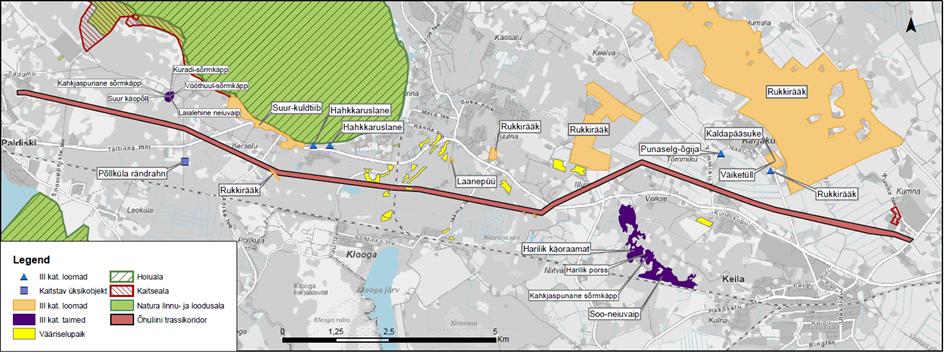 Joonis 8. kaitstavad loodusobjektid planeeritava elektriliini trassikoridori piirkonnasRohevõrgustik  Piirkonna roheline võrgustik ehk rohevõrgustik on algselt määratud Harju maakonnaplaneeringuga 2030+ (kehtestatud 2018). Rohevõrgustik koosneb tuumaladest ja neid ühendavatest koridoridest (ribastruktuuridest). Trassikoridori alale jääb Lääne-Harju vallas kaks rohevõrgustiku koridori ja üks tuumala ning Lääne-Harju ja Harku valla piiril üks rohevõrgustiku koridor. Maakonnaplaneeringus on toodud rida tingimusi rohelise võrgustiku toimimise tagamiseks, millest kavandatava tegevuse puhul on asjakohasemad:rohelise võrgustiku alal kavandatavate planeeringute, kavade jne puhul tuleb igal juhul arvestada seda, et roheline võrgustik jääks toimima.rohelise võrgustiku aladele ehitiste/rajatiste kavandamine on erandjuhul lubatud, kui sellega säilib rohelise võrgustiku terviklikkus ja toimimine.rohelise võrgustiku koridoridel tuleb võimalusel vältida lageraiet.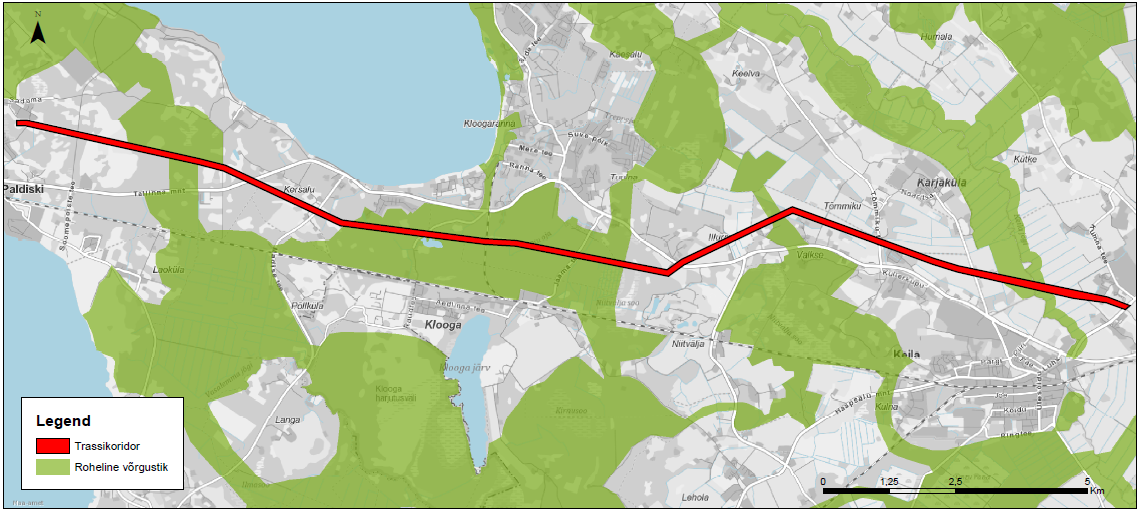 Joonis 9. Rohevõrgustiku paiknemine Harju maakonnaplaneering 2030+ põhjalMuinsuskaitse objektidKultuurimälestiste riikliku registri andmete kohaselt ei ole planeeritava alajaama ega trassikoridori alal muinsuskaitseobjekte. Kavandatava Keila alajaama ja trassikoridori lähialal Harku ja Lääne-Harju vallas asuvad järgnevad muisuskaitseobjektid (vt Joonis 10):ehitismälestis Kumna mõisa vana peahoone (2702), 18. sajand, ca 300 meetrit planeeritava liininikoridorini;ehitismälestis  Kumna mõisa ait-kuivati (2706), 19.-20. sajand, ca 280 meetrit planeeritava liininikoridorini;ehitismälestis  Kumna mõisa uus peahoone (2703), 20. sajand, ca 330 meetrit planeeritava liininikoridorini;ehitismälestis  Keila pastoraadi peahoone (28725), ca 350 meetrit planeeritava liininikoridorini või ca 250 meetrit alternatiivtrassil kaabliteni,arheoloogiamälestis  Kivikalme (17472), ca 100 meetrit planeeritava liinini või ca 20 meetrit alternatiivtrassil kaabliteni;ehitismälestis  Kumna mõisa park (2704), 18.-20. sajand, ca 200 meetrit planeeritava liinini;ehitismälestis  Kumna mõisa valitsejamaja (2705), 19.-20. sajand, ca 300 meetrit planeeritava liinini;ajaloomälestis Karjaküla kalmistu (14404), 20 sajandi 1. pool, ca 100 meetrit planeeritava liinini.Mõju muinsuskaitseobjektidele saab tekkida ehitustegevuse korraldamisest. Muinsuskaitseobjektide, nende piiranguvööndite ulatuse ja olemusega tuleb ehitusprojekti koostamisel ja ehitustööde korraldamisel arvestada. DP koostamise käigus tuleb teha koostööd Muinsuskaitseametiga.Kui mälestisel, muinsuskaitsealal või mis tahes muus paigas tööd tehes avastatakse inimtegevuse tagajärjel ladestunud arheoloogiline kultuurkiht, sealhulgas inimluud, või kultuuriväärtusega leid, on tööde tegija kohustatud töö seiskama, säilitama leiukoha muutumatul kujul ning viivitamatult teatama sellest Muinsuskaitseametile ja valla- või linnavalitsusele.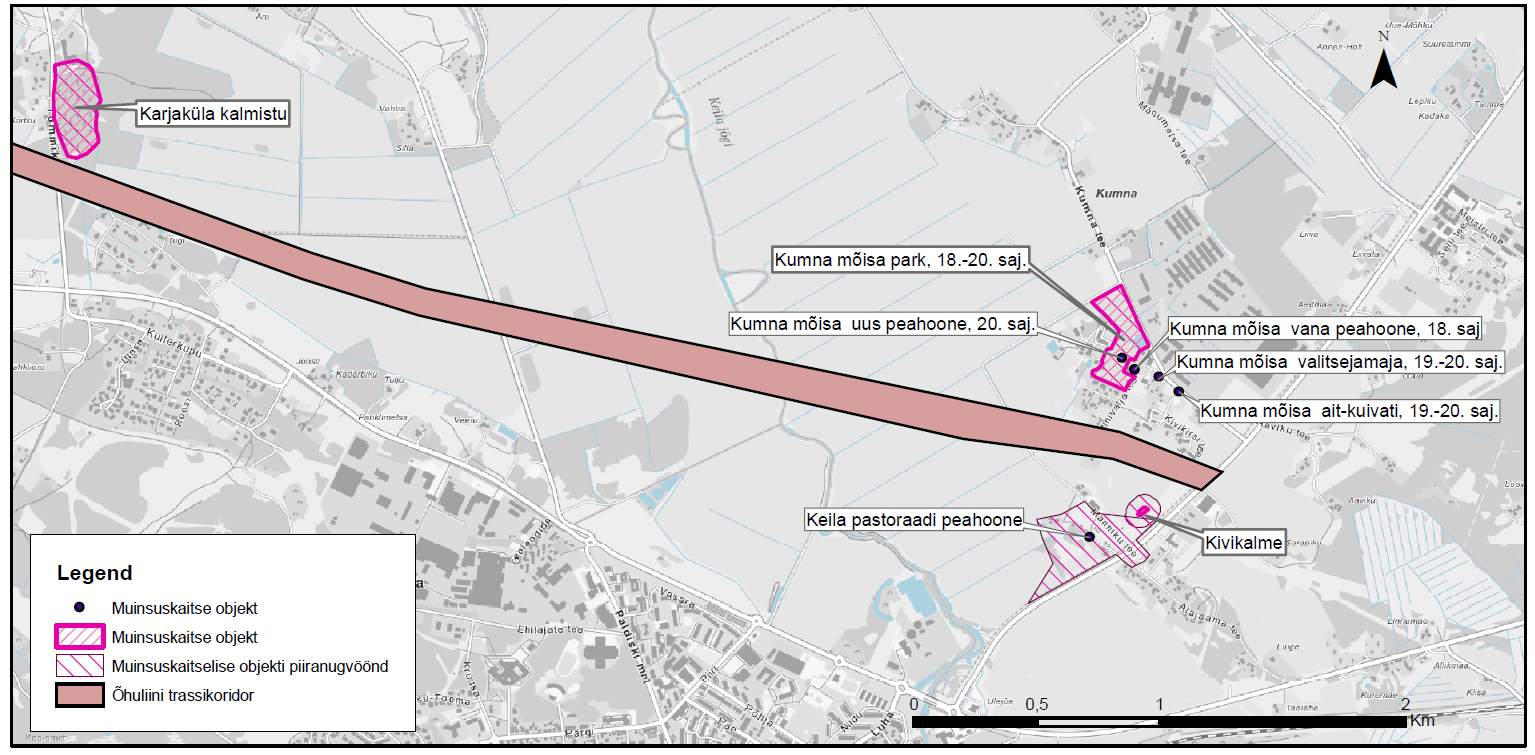 Joonis 10. Muinsuskaitseobjektid planeeringuala piirkonnas. Allikas: Kultuurimälestiste registerTehniline taristuTeed Projekti  kohaselt ületab planeeritava elektriliini trassikoridor järgnevaid teid:Tee 131 (mitteavalik kohalik-, era- ja metsatee nr 5800188, pinnaskate, laius 3m). Lääne-Harju vald Paldiski linn asustusüksus EHAK kood 5925 (peapumpla maa-alal);Leetse tee (avalik kohalik-, era- ja metsatee nr 5800008, kehvas seisukorras püsikate, laius 6m). Lääne-Harju vald Paldiski linn Leetse tee L2 (43101:001:0451);Tee 54 (mitteavalik kohalik-, era- ja metsatee nr 5800111, pinnaskate, laius 3m). Lääne-Harju vald Paldiski linn Männiku (58001:001:0368);Jaani tee (avalik kohalik-, era- ja metsatee nr 5800004, kruuskate, laius 6m). Lääne-Harju vald Paldiski linn Jaani tee lõik I (AT0803070286 KOV taotluseta);Tallinn-Paldiski riigimaantee nr 8 (põhimaantee, püsikate, laius 10m). Lääne-Harju vald Paldiski linn 8 Tallinn-Paldiski tee (58001:001:0132);Vanaranna tee (Tee369 nr. 2953690, kruuskate, laius 4m). Lääne-Harju vald Kersalu küla Vanaranna tee 10 (29501:009:0189);Madise tee (kõrvalmaantee, püsikate, laius 6m). Lääne-Harju vald Kersalu küla 11199 Põllküla-Madise tee (29501:009:0293);Klooga tee (kõrvalmaantee, püsikate, laius 3m). Lääne-Harju vald Kloogaranna küla 11198 Klooga tee (29501:007:1821);Tee 718 (kohalik era- ja metsatee 2957180, pinnaskate, laius 3m). Lääne-Harju vald Kloogaranna küla Keila metskond 45 (29501:007:0212);Tee 721 (kohalik era- ja metsatee 2957210, pinnaskate, laius 3m). Lääne-Harju vald Kloogaranna küla Keila metskond 45 (29501:007:0212);Tee 719 (kohalik era- ja metsatee 2957190, pinnaskate, laius 3m). Lääne-Harju vald Kloogaranna küla Keila metskond 45 (29501:007:0212);Roheline tee (kohalik era- ja metsatee 2954080, pinnaskate, laius 3m). Lääne-Harju vald Kloogaranna küla Keila metskond 45 (29501:007:0212);Jaama tee (kõrvalmaantee, püsikate, laius 6m). Lääne-Harju vald Kloogaranna küla 11196 Klooga jaama tee (29501:007:0609);Tee 717 (kohalik era- ja metsatee 2957170, pinnaskate, laius 3m). Lääne-Harju vald Kloogaranna küla Keila metskond 44 (29501:007:0211);Tallinn-Paldiski riigimaantee nr 8 (põhimaantee, püsikate, laius 10m). Lääne-Harju vald Valkse küla 8 Tallinn-Paldiski tee (29501:007:0657);Tee 342 (kohalik era- ja metsatee 2953420, pinnaskate, laius 3m). Lääne-Harju vald Illurma küla Kündari rohumaa 15 (29501:007:0260);Tee 348 (kohalik era- ja metsatee 2953480, kruuskate, laius 5m). Lääne-Harju vald Illurma küla EHAK kood 2045;Tee 356 (kohalik era- ja metsatee 2953570, kruuskate, laius 3m). Lääne-Harju vald Illurma küla Jaani (29501:007:1306);Tee 53 (kohalik era- ja metsatee 2950530, kruuskate, laius 4m). Lääne-Harju vald Valkse küla Ehvardi-Kaarli rohumaa 1 (29501:007:1269);Tõmmiku tee (kõrvalmaantee, püsikate, laius 8m). Lääne-Harju vald Kloogaranna küla 11195 Keila-Keila-Joa tee (29501:007:0482);Tee 46 (kohalik era- ja metsatee 2950460, püsikate, laius 5m). Lääne-Harju vald Valkse küla EHAK kood 8956;Tee 42 (mitteavalik kohalik era- ja metsatee 2950420, pinnaskate, laius 3m). Lääne-Harju vald Valkse küla EHAK kood 8956;Tee 47 (mitteavalik kohalik era- ja metsatee 2950470, kruuskate, laius 3m). Lääne-Harju vald Valkse küla EHAK kood 8956;Karjaküla tee (kõrvalmaantee, püsikate, laius 8m). Lääne-Harju vald Valkse küla 11194 Karjaküla tee (29501:007:0607);Karjaküla kergliiklustee (mitteavalik kohalik era- ja metsatee 2950260, pinnaskate, laius 3m). Lääne-Harju vald Tõmmiku küla EHAK kood 8499;Tee 3 (mitteavalik kohalik era- ja metsatee 2950030, kruuskate, laius 3m). Lääne-Harju vald Valkse küla EHAK kood 8956;Mõnumetsa tee (Maanteeameti järgi) / Männiku tee (kaardirakenduse järgi) (mitteavalik kohalik era- ja metsatee 1983015, kruuskate, laius 4m). Harku vald Kumna küla Männiku tee L3 (19801:012:0318);Mõnumetsa tee (Maanteeameti järgi) / Männiku tee (kaardirakenduse järgi) (mitteavalik kohalik era- ja metsatee 1983015, kruuskate, laius 4m). Harku vald Kumna küla Männiku tee L2 (19801:001:3152);Liinivälja tee (avalik kohalik era- ja metsatee 1982389, püsikate, laius 4m). Harku vald Kumna küla Liinivälja tee L1 (19801:001:3153);Kivikirsi tee (avalik kohalik era- ja metsatee 1982307, püsikate, laius 5m). Harku vald Kumna küla Kivikirsi tee L1 (19801:001:3084);Harku vald Kumna küla Paldiski kergliiklustee L4 (19801:001:2397);Harku vald Kumna küla Paldiski kergliiklustee L3 (19801:012:0582);Tallinn-Paldiski riigimaantee nr 8 (põhimaantee, püsikate, laius 12m). Lääne-Harju vald Tutermaa küla 8 Tallinn-Paldiski maantee (19801:001:2651).Koostöös Maanteeametiga tuleb arvestada järgmisega:maanteega paralleelselt kulgeva elektriliini äärmise algasendis juhtme projektsioon peab üldjuhul jääma teemaast välja. Teemaa on maa, mis on õigusaktidega kehtestatud korrasmääratud tee koosseisus olevate rajatiste paigutamiseks ja teehoiu korraldamiseks;kaugus maanteega paralleelselt kulgeva 330 kV liini äärmisest algasendis juhtme projektsioonist maapinnal kuni mulde servani peab olema vähemalt 8 m;elektriliinimasti vigastuste vältimiseks on kohustuslik masti mistahes maapinnal oleva osa väiksemate vahekauguste puhul kasutada kõrget kupitsat või põrkepiiret. Reeglina tuleb vältida põrkepiirete paigaldamise vajadust ning mastid paigutada väljapoole Maanteede projekteerimisnormides nõutud sõiduteega külgnevat vaba ruumi; maanteega lõikuva elektriliini rõhtkaugus peab olema liinipingel 330 kV vähemalt 5 m masti mis tahes osast mulde servani või kraavi välisservani;maanteega lõikumisel kasutada maantee ääres vabaltseisvaid ankrumaste;lahendus tuleb tööprojekti staadiumis kooskõlastada Maanteeametiga.Lisaks lõikub planeeritav elektriliini trassikoridor Lääne-Harju vallas Kloogaranna külas laiarööpmelise Klooga-Kloogaranna raudteega (29501:007:0303). Elektriliini projekteerimisel arvestatakse järgmiste tingimustega :vastavalt „Elektrifitseeritud raudtee kontaktvõrgu ehituse ja tehnokasutuseeskirja“ punkti 2.2.3 nõuete on 110 kV elektriliini puhul minimaalne kaugus 3 meetrit õhuliini (sh kontaktvõrgu liini) juhtmetest;elektrifitseeritud raudteega ristumise koht ei tohi paikneda kontaktvõrgu ankrulõikude vahemiku asukohal;elektrifitseeritud raudteega ristumisel eelistada 90⁰ nurka (kuid mitte vähem kui 40⁰);vahekaugus kõrgepingeliini masti alusest kuni ehitusgabariidini mitte elektrifitseeritud raudteel või kuni kontaktvõrgu mastini elektrifitseeritud raudteel peab olema vähemalt masti kõrgus pluss kolm meetrit;uue kõrgepingeliini ristumisel raudteega ning olemasoleva kõrgepingeliini likvideerimiseks taotleda täiendavalt tehnilised tingimused raudtee omanikult.Elektrivõrgud  Projekti  kohaselt ületab planeeritava elektriliini trassikoridor järgnevaid elektriliine:olemasolev Elektrilevi OÜ kuuluv maakaabelliin PEAPUMPLA KKL220057521 Lääne-Harju vallas Paldiski linnas Tallinna mnt 47 (58001:007:0031) ja Naadi tänav lõik I;olemasolevad Elektrilevi OÜ kuuluvad keskpinge maakaabelliinid TSINGI I KKL220038613 ja  TSINGI II KKL220057473 Lääne-Harju vallas Paldiski linnas Naadi tänav lõik I;olemasolev Elektrilevi OÜ kuuluv keskpinge maakaabelliin KÄSPRE MKL6203907 Lääne-Harju vallas Kersalu külas Vanaranna tee 10 (29501:009:0189) ja alternatiivtrassi puhul Vanaranna tee 5 (29501:009:0382);olemasolev Elektrilevi OÜ kuuluv keskpinge õhuliin RUMMU II:RUM K166662958 Lääne-Harju vallas Kersalu külas Madise tee 22 (29501:009:0312) ja Madise tee 24 (29501:009:0313), alternatiivtrassil Klooga alevikus Andrese (29501:009:0365);olemasolev Elektrilevi OÜ kuuluv keskpinge maakaabelliin LAULASMAA II:KEJ KKL215216139 Lääne-Harju vallas Kloogaranna külas Klooga-Kloogaranna raudtee R1 (29501:007:0303);olemasolev Elektrilevi OÜ kuuluv madalpinge õhuliin KIVINUKA MÜ M165941314 Lääne-Harju vallas Niitvälja külas Kündari soo (29501:007:2250);olemasolev Elektrilevi OÜ kuuluv madalpinge õhuliin KARRASE M80229614 Lääne-Harju vallas Niitvälja külas Leedri (29501:007:1545);olemasolev Elektrilevi OÜ kuuluv keskpinge õhuliin KARJAKÜLA:KEI K253858315 Lääne-Harju vallas esimene ristumine Niitvälja külas Kõrtsu (29501:007:0815) kinnistul, teine ristumine Valkse külas Evardi-Juhani (29501:007:1224) kinnistul, kolmas ristumine Valkse külas Valkse-Mihkli mets 3 (29501:007:0092) kinnistul, neljas ristumine Valkse külas Niiduritsika (29501:001:0375) kinnistul, viies ristumine Harku vallas Kumna külas Männiku tee 3 (19801:001:2578);olemasolev Elektrilevi OÜ kuuluv kõrgepinge õhuliin L3528 KP256066327 Lääne-Harju vallas Valkse külas Niiduritsika (29501:001:0375);olemasolev Elektrilevi OÜ kuuluv kõrgepinge õhuliin L3529 KP256066330 Harku vallas Kumna külas Männiku tee 3 (19801:001:2578);olemasolev Elektrilevi OÜ kuuluv madalpinge õhuliin M7632968 Harku vallas Kumna külas Liinivälja tee 7 (19801:001:3333).Eeldatavalt kaasneva keskkonnamõju eelhinnang KSH VTK koostamisel on arvestatud algatamisotsuste nõudeid ja KeHJS § 40 lõikes 4 esitatud nõudeid KSH aruandele. Alljärgnevalt on antud keskkonnamõju eelhinnang, selgitamaks olulise keskkonnamõju esinemise võimalikkust. Iga teema juures on eelhinnangust lähtuvalt välja toodud, kas on vajadus täpsemaks/asjakohaseks hindamiseks. Nende põhjal on määratletud olulisemad keskkonnateemad, mille kohta viiakse läbi detailsem analüüs ja keskkonnamõju hindamine KSH aruande koostamise etapis. Natura eelhindamineNatura 2000 on üleeuroopaline kaitstavate alade võrgustik, mille eesmärk on tagada haruldaste või ohustatud lindude, loomade ja taimede ning nende elupaikade ja kasvukohtade kaitse või vajadusel taastada üleeuroopaliselt ohustatud liikide ja elupaikade soodne seisund. Natura 2000 loodusalad ja linnualad on moodustatud tuginedes Euroopa Nõukogu direktiividele 92/43/EMÜ ja 2009/147/EÜ. Tegevuste kavandamisel tuleb võimalikke otseseid ja kaudseid mõjusid Natura aladele arvesse võtta.Eelhindamise eesmärk on selgitada välja kas asjakohane hindamine on vajalik. Juhul, kui eelhindamise tulemusena selgub, et asjakohane hindamine on vajalik, siis viiakse ka see KMH või KSH aruande mahus läbi. Hindamisel kasutatakse Keskkonnaameti tellimusel MTÜ-s Eesti Keskkonnamõju Hindajate Ühing koostatud juhendmaterjali „Juhised Natura hindamise läbiviimiseks loodusdirektiivi artikli 6 lõike 3 rakendamisel Eestis“ asjakohaseid käsitlusi. Natura hindamise juures on oluline, et hinnatakse tõenäoliselt avalduvat negatiivset mõju lähtudes üksnes ala kaitse-eesmärkidest. Tegevuse mõjud loetakse oluliseks, kui tegevuse elluviimise tulemusena kaitse-eesmärkide seisund halveneb või tegevuse elluviimise tulemusena (kaitsekorralduskavas sätestatud) ei ole võimalik kaitse-eesmärke saavutada. Ala kaitse-eesmärgid on saavutatud, kui ala terviklikkus on säilitatud. Ala terviklikkuse all mõeldakse eelkõige ala ökoloogiliste funktsioonide (liigisiseste ja -vaheliste suhete, toiduahela, jt funktsioonide) toimimist viisil, mis tagab pikas perspektiivis liigi isendite piisava arvukuse neile sobivates elupaikades ning elupaigatüüpide normaalse suktsessiooni, vastupidamise välistele mõjudele ja jätkuva uuenemise ning taoline ala vajab minimaalset inimesepoolset abi väljastpoolt seda süsteemi.Kui oluline mõju ei ole teada ja pole piisavalt informatsiooni järelduste tegemiseks mõju puudumise kohta või tõenäoliselt kaasneb oluline mõju, siis tuleb jätkata asjakohase hindamise etapiga. DP staadiumis on asjakohast hindamist võimalik läbi viia juhul, kui eelhindamise tulemusena tuvastatud kavandatavate ebasoodsat mõjuga tegevuste kohta on piisava täpsusega informatsiooni mõju määratlemiseks ja hindamiseks. Kui DP staadiumis puudub kavandatava eeldatavalt ebasoodsa mõjuga tegevuse kohta piisav teave Natura asjakohase hindamise läbiviimiseks, siis märgitakse eelhindamise järeldustes ära, et asjakohase hindamisega tuleb liikuda DP-le järgnevasse tegevuse kavandamise etappi.  5.1.1 Kavandatava tegevuse seos Natura alade kaitsekorraldusegaKavandatav tegevuse ei ole Natura alade kaitsekorraldusega seotud ega aita kaasa kaitse-eesmärkide saavutamisele.5.1.2 Natura 2000 alade kirjeldusNatura alade kirjeldused on toodud ptk.-s 4.5.1.5.1.3 Informatsioon kavandatava tegevuse kohta	Ülevaade DP eesmärgist on toodud ptk.-s 1 ja kavandatavatest tegevustest ptk.-s 3.5.1.4 Mõjuala ulatuse määramineKavandatava tegevuse mõjuala moodustab ala, kuhu eeldatavalt ulatuvad kavandatava tegevuse elluviimisega seotud mõjud (otsesed, kaudsed). Mõjuala piiriks on tegevuse elluviimisega kaasnevate mõjude levimise kaugus. Mõjuala määramisel on lisaks tegevuse alale arvestatud ka piirnevate aladega. Kuna eelhindamise etapis ei ole veel antud hinnangut konkreetse kavandatava tegevusega kaasnevale võimalikule mõjule, siis on eelhinnangu koostamisel (esialgse) mõjuala ulatuse määratlemisel lähtutud sarnaste tegevustega kaasnevast mõjust (nt ehitustegevusega kaasnev mõju) ja lähtutud ettevaatusprintsiibist. Kavandatava tegevuse ja Natura alade vahelised ruumilised seosed (olulised vahemaad) on toodud peatükis 4.5.1. Samas peatükis on toodud ka skeem planeeringuala (tegevuse asukoha) paiknemise kohta Natura 2000 alade suhtes.5.1.5 Mõju hindamine Natura 2000 võrgustiku aladeleOtsene mõju Natura aladel kaitstavatele liikidele ja elupaikadele võib avalduda läbi objekti hävimise või füüsilise kahjustamise, liikide elupaikade pindala vähenemise või killustamise, alade kaitse-eesmärgiks olevate elupaigatüüpide/ liikide elupaikade pindala vähenemise või killustamise. Otseseid mõjusid Pakri linnu- ega loodusalale ette näha ei ole.Kaudne mõju võib avalduda läbi tingimuste ebasoodsamaks muutumise. Arvestades Pakri linnuala kaitse eesmärgiks olevate rändlinnuliikide teadaolevat ruumilist paiknemist, arvukust ja rändekõrgusi ei saa välistada, et elektriliini rajamisega ei kaasne eraldi või koos muude tegevustega oluline ebasoodne mõju Natura 2000 võrgustiku alade kaitse-eesmärkidele. Seega on põhjendatud Natura asjakohase hindamise läbiviimine KSH aruande koostamise käigus. Mõju kaitstavatele liikidelePlaneeritav Keila 330 kV alajaam ja trassikoridor on osaliselt kavandatud II ja III kaitsekategooria linnuliikide elupaikadele, ning võib avaldada mõju lähipiirkonnas olevate I kaitsekategooria linnuliikide elutingimustele – vt täpsemalt ptk 4.5.2.  Piiritlemata II ja III kategooria kaitsealuste liikide elupaikades rakendub LKS kohaselt isendi kaitse. Juhul, kui elupaigale ehitatakse hooned ja rajatised, siis killustab see elupaika ning võib muuta elupaiga keskkonnatingimusi. Kui ehitustegevust alustatakse liigi pestusajal, siis võib eeldada, et linnud hülgavad tugeva häiringu tõttu pesad, ning munad ja/või pojad hukkuvad. Mõju olulisuse määramiseks peab liigispetsiifikat tundev spetsialist analüüsima kavandatavat tegevust. I kaitsekategooria liikide kõikide teadaolevate elupaikade või kasvukohtade kaitse tagatakse kaitsealade või hoiualade moodustamise või püsielupaikade kindlaksmääramisega. Kloogaranna külas asuv merikotka pesapuu ja seda ümbritsev ala 200 meetri raadiuses on püsielupaik, kus rakendub LKS kohane püsielupaikade kaitse kord.Mõju maakasutuselePlaneerimistegevus Alal võib jätkuda olemasolevate katastriüksuste ja kinnistute sihtotstarbe kohane maakasutus ning tuleb arvestada elektriliini rajamisega kuni elektriliini ehitustegevuse alguseni. Maa ostmisel või rentimisel peab isik arvestama elektriliini rajamisega. Kuni eskiisprojektis kavandatu elluviimiseni trassikoridori alal uute ehitiste planeerimiseks, projekteerimiseks ja ehitamiseks tuleb küsida arvamust elektriliini omanikult (AS Elering) enne detailplaneeringute algatamist või projekteerimistingimuste väljastamist.RohevõrgustikPlaneeritud trassikoridor lõikab mitmeid rohevõrgustiku koosseisu kuuluvaid elemente. Üldpõhimõtte kohaselt ei kavandata maakasutuse muutusi, infrastruktuuriobjekte või muid rajatisi, mis mõjutaks oluliselt rohevõrgustiku sidusust ja toimimist või tekitaks barjääriefekti. Trassikoridori kavandamisel tuleb arvestada planeeringuga kehtestatavate rohevõrgustiku kasutustingimustega, mille järgimisel tagatakse ka rohevõrgustiku säilimine ja sidusus. Trassikoridor ja liin ei ole erinevalt tiheda liiklusega maanteest või elamualast valdavale osale liikidest oluliseks liikumistakistuseks. Rohekoridori funktsioonide säilimine oleneb konkreetsest projektlahendusest, nt mastide paigutusest maastikul.PõllumajandusPõlluharimisel põllutöömasinatega töötamisel liinide kaitsevööndis mingeid piiranguid ei ole. Juhtmete all ja neile lähemal kui 5 meetrit tuleb vältida selliste masinate ja mehhanismide kasutamist, mille töökõrgus võib ületada 4,5 meetrit (nt tõstukid, laadurid jms). Eriti ettevaatlik tuleb olla masinatega mastide lähedal liikudes, sest masti tõmmitsatesse takerdumine või mastiga kokkupuude võib luua ohtliku olukorra ja kaasa tuua tekitatud kahjude hüvitamise nõude. Põllukultuuride ja kultuurkarjamaade kastmisel peavad kastmisseadmed olema paigaldatud selliselt, et oleks välistatud veejoa sattumine juhtmetele lähemale kui 5 meetrit.TalumistasuTalumistasu on hüvitis maaomanikule tehnovõrkude ja -rajatiste talumise eest. Talumistasu maksavad maaomanikele tehnovõrkude valdajad. Vastavalt seadusele on maaomanikul õigus taotleda kavandatava 330 kV õhuliini talumise eest tasu. Kui kinnistule ei ole tehnorajatist veel ehitatud, kuid on sõlmitud maa kasutamise leping kinnisasja omaniku ja tulevase tehnorajatise omaniku vahel, siis alates maa kasutamise lepingu sõlmimisest on kinnisasja omanikul õigus taotleda talumise tasu. Talumise tasu võib kinnisasja omanik taotleda ka tema kinnistule ulatuva kaitsevööndi eest, kui liin ise kulgeb väljaspool konkreetset kinnistut. Mõju muinsuskaitseobjektideleMõju muinsuskaitseobjektidele saab tekkida ehitustegevuse korraldamisest. Muinsuskaitseobjektide, nende piiranguvööndite ulatuse ja olemusega tuleb ehitusprojekti koostamisel ja ehitustööde korraldamisel arvestada. DP koostamise käigus tuleb teha koostööd Muinsuskaitseametiga.Kui mälestisel, muinsuskaitsealal või mis tahes muus paigas tööd tehes avastatakse inimtegevuse tagajärjel ladestunud arheoloogiline kultuurkiht, sealhulgas inimluud, või kultuuriväärtusega leid, on tööde tegija kohustatud töö seiskama, säilitama leiukoha muutumatul kujul ning viivitamatult teatama sellest Muinsuskaitseametile ja valla- või linnavalitsusele.Müra ja vibratsioonLiinidest kostuvat heli on enamasti kahte liiki: niiske ilma või härmatisega kaasnev iseloomulik särin ning tuule undamine juhtmetes. Särinat esineb rohkem kõrgema pingega vanematel liinidel, kus seda tekitavad juhtmete ja tarvikute teravikud ja ebatasasused, tekitades enda ümber suurema elektrivälja. Uutel liinidel on särinaefekt võrdlemisi väike. Tuule undamist juhtmetes võib kuulda väga tugeva tuule ja tormi korral avatud maastikul.Elektriliinide mürataset eraldi normeeritud ei ole, mistõttu tuleb võrdlemisel kasutada tööstusettevõtete kohta kehtivaid müra normtasemeid. Seega peavad müratasemed vastama keskkonnaministri 16.12.2016 määruses nr 71 „Välisõhus leviva müra normtasemed ja mürataseme mõõtmise, määramise ja hindamise meetodid“  toodud nõuetele. Kavandatavale tegevusele kohaldatakse piirväärtuse norme.Kavandatud tegevuste elluviimisega kaasneb ehitustegevus, mis põhjustab müra ja vibratsiooni. Müra ja vibratsioon tuleneb ehitusmasinate tööst, mis mõjutab peamiselt lähialal elavaid inimesi. Tegemist on lühiajalise häiringuga, mis kaob pärast tööde lõppu. Müra negatiivse mõju vältimiseks tuleb ehitustöödel kasutada heas korras ja kehtivatele normidele vastavaid masinaid ja seadmeid ning kinni pidada õigusaktides kehtestatud nõuetest ehitustööde teostamist lubavate kellaaegade osas.Vibratsioonitasemed peavad vastama sotsiaalministri 17.05.2002 määruses nr 78 „Vibratsiooni piirväärtused elamutes ja ühiskasutusega hoonetes ning vibratsiooni mõõtmise meetodid“  toodud nõuetele. Arvestades ehitustööde mahtu ja iseloomu ei ole ülemäärase vibratsiooni teket ette näha.Mõju inimese tervisele heaolule ja varaleMõju inimese terviseleElektri ülekandmist ilma elektri- ja magnetväljadeta eksisteerida ei saa. Iga pingestatud elektrijuht või seade alates võimsatest elektriliinidest kuni iga kodumasinani tekitab enda ümber elektri- ja magnetvälja. Elektromagnetilised väljad sisaldavad koos levivaid elektri- ja magnetvälju. Vältimaks kokkupuudet suuremate ja inimesi ohustatavate elektromagnetväljadega, on sätestatud nii riiklikud kui ka rahvusvahelised piirväärtused keskkonnas esinevate väljade tugevuse kohta. Eestis kehtestatud lubatud maksimaalsed väärtused on toodud Sotsiaalministri 21.02.2002 määrusega nr. 38 „Mitteioniseeriva kiirguse piirväärtused elu- ja puhkealal, elamutes ning ühiskasutusega hoonetes, õpperuumides ja mitteioniseeriva kiirguse tasemete mõõtmine“. Vastavalt määrusele on 50 Hz elektrivälja tugevuse piirväärtuseks elanikkonnale 5 000 V/m ja magnetvootiheduse piirväärtuseks 100 µT. Magnetvootiheduse väärtused on otseses sõltuvuses kõrgepingeliini koormusest ehk voolutugevusest liinis. Elektromagnetväljad võivad stimuleerida närvisüsteemi ning tekitada kehas termoefekti. Nimetatud mõjud võivad tekkida eelkõige juhul kui ületatakse kehtestatud väljatugevuste piirväärtusi.Mõju inimese heaoluleSuurte trassikoridoride peamine mõju heaolule on nende visuaalne häirivus. Häirivuse all mõeldakse tegurit, mida üksikisik või rühm tajub negatiivsena, ebameeldivana ja soovimatuna (WHO 1980) ning seda ei ole võimalik normtasemetega reguleerida. Visuaalne häirivus on suurem üldiselt hajaasustatud piirkonadades ja avatud maastike puhul. Häirivuse mõju oleneb otseselt vastuvõtja meelestatusest taristuobjekti suhtes. Ehituse ajal võivad liinikoridori ja ehitusmaterjali kohaleveoteede läheduses elavate inimeste heaolu otseselt negatiivselt mõjutada:- õhuliini ehitustöödega seotud ajutised liikluspiirangud;- raskeveokite liiklusest tingitud kohalike teede seisukorra halvenemine.Nimetatud mõjud võivad häirida kohalike elanike ja maaomanike igapäevast tegevust ja muuta harjumuspäraseid liikumisteid. Mõju on ajutine ja möödub objekti ehitustööde lõppemisel. Mõju ei ole oluline, sest peamised ehitustööd toimuvad liinikoridoris ja ehitustööde asjakohasel planeerimisel saab häiringud viia minimaalseks. Oluline on kohalike elanike ja maaomanikega arvestamine ning teavitamine ehitustööde algusest ja kestusest ning võimalikest eelseisvatest häiringutest.Mõju varaleMõju piirkonna inimeste varale avaldub eelkõige olulise keskkonnamõjuga objektidest tulenevatest mõjudest hoonetele ja rajatistele – tulekahju või plahvatusoht, õhusaaste, tugev vibratsioon või helirõhutase. Sellise tasemega mõjusid DP-ga kavandatud tegevused eeldatavalt ei põhjusta.JäätmetekeKavandatavast tegevusest tekib jäätmeid ehitustööde tegemise ajal. Ehitusjäätmete liigiti kogumise ja utiliseerimise eest vastutab ehitusettevõtja. Arvestades tööde mahtu ja iseloomu on ehitusjäätmete kogus väike.Kõrgepingeliinide ekspluateerimisel olulist jäätmeteket ette näha ei ole. Õnnetuste esinemise võimalikkusElektriga seotud õnnetused võib jaotada justkui kahte ossa – elektrilöögid ja elektrist alguse saanud tulekahjud. Elektriliinidega võivad tekkida õnnetused liinide katkemisel ja maha kukkumisel või mastide murdumisel. Juhul kui kõrgepingetraat katkeb ja langeb maha, tekib ohtlik ala maapinnal selle ümber 25 meetri raadiuses. Elektrivoolu on võimalik välja lülitada ainult alajaamas.Kumulatiivsed mõjudPlaneeritav Keila-Paldiski 330/110 kV elektriliini trassikoridor saab alguse Harju maakonnas Harku valla Keila alajaamast ning suundub Lääne-Harju valla Paldiski alajaama. Planeeritava trassikoridori kogupikkus ca 22 km , millest Harku valda jääb ca 2 km pikkune lõik. KeHJS § 6 lg 1 punkti 30 kohaselt on kõrgepingeliini püstitamine, kui selle pinge on vähemalt 220 kilovolti ja pikkus üle 15 kilomeetri olulise keskkonnamõjuga tegevus. DP lähteseisukohtade ja KSH väljatöötamise kavatsuse koostamise etapis ei ole teada teisi tegevusi ega mõjusid, mis võiksid kavandatava tegevuse keskkonnamõjudega kumuleeruda. Kui keskkonnamõju strateegilise hindamise käigus selgub, et kavandatava tegevusega kaasnevad kumulatiivsed mõjud, siis neid hinnatakse ja hindamise tulemused tuuakse välja KSH aruandes.Piiriülese keskkonnamõju esinemise võimalikkusArvestades planeeringuala asukohta, sh kaugust riigipiirist, kavandatava tegevuse iseloomu, seost teiste asjassepuutuvate strateegilise planeerimise dokumentidega ning eeldatavalt mõjutatavat keskkonda, siis ei ole tõenäoline, et kavandatava tegevusega võiks kaasneda piiriülene keskkonnamõju ehk mõju mõne naaberriigi keskkonnaseisundile. KSH läbiviimise metoodika Keskkonnamõju hindamisel lähtutakse Eestis ja Euroopa Liidus kehtivate asjakohaste õigusaktide nõuetest. Mõjude olulisuse tuvastamisel lähtutakse eelkõige õigusaktides määratud normidest. Peamised menetlust suunavad õigusaktid on keskkonnamõju hindamise ja keskkonnajuhtimissüsteemi seadus (KeHJS) ning planeerimisseadus (PlanS). Hindamise läbiviimisel kasutatakse Keskkonnaministeeriumi juhendmaterjali „Keskkonnamõju strateegilise hindamise juhend“ jt asjakohaseid metoodilisi juhendeid. Samuti võetakse keskkonnamõju hindamisel arvesse keskkonnamõju hindamise alaseid teadmisi ja üldtunnustatud hindamismetoodikat. KSH käigus analüüsitakse, hinnatakse ja võrreldakse looduskeskkonna (kaitstavad, loodusobjektid, taimestik, loomastik, rohevõrgustik, pinna- ja põhjavesi jms) ja sotsiaalmajanduslikke (eelkõige inimeste tervist ja heaolu ning neid kavandatava tegevuse poolt mõjutavaid) tegureid ning tuuakse esile nende omavahelised seosed. Eeldatavalt tekkivaid mõjusid hinnatakse vastavalt mõjude suurusele, kestvusele (lühi- ja pikaajalisus), mõjude iseloomule, kumulatiivsusele ning mõjude olulisusele. Kasutatav hindamismetoodika põhineb kvalitatiivsel ja kvantitatiivsel hindamisel, mille hulka kuuluvad: teemakohase kirjanduse ja muude asjakohaste dokumentide läbitöötamine;ekspertarvamused mõju olulisuse selgitamiseks; konsultatsioonid olulist teavet omavate asutustega;konsultatsioonid üldsuse ja kolmandate osapooltega. KSH käigus:hinnatakse kavandatava tegevusega kaasnevaid võimalikke olulisi keskkonnamõjusid, määratletakse mõjude ulatus;pööratakse tähelepanu piirkonna senisest ja kavandatavast maakasutuse spetsiifikast tulenevatele probleemidele ja valdkondadele: roheline võrgustik, asustuse paiknemine, mõju põhja- ja pinnaveele, elanike joogiveega varustamise küsimused, inimese tervist ja heaolu mõjutavad tegurid (müra, õhusaaste, joogivee kvaliteet) jms; hinnatakse võimalikke koosmõjusid; antakse soovitused võimalike negatiivsete mõjude vältimiseks ja leevendamiseks.Lähtudes DP eesmärgist ja käsitletavast maa-alast KSH aruande koostamise käigus:analüüsitakse kavandatava tegevuse võimalikke alternatiive/stsenaariume ning maa-ala kasutusvõimalusi (muuhulgas 0-alternatiivi), kuid ei vaadelda alternatiivseid asukohti väljaspool planeeringuala; hinnatakse DP-ga kavandatava tegevuse võimalikku olulist mõju planeeringuala looduskeskkonnale, keskkonnaseisundile ja elanikele ning võimaliku mõjuala ulatuses väljaspool planeeringuala sõltuvalt mõjuallikast ja mõjutatavatest keskkonnaelementidest.Planeeringulahenduse väljatöötamise üheks põhimõtteks on, et kavandatav tegevus avaldaks tulevikus planeeringuala keskkonnale kokkuvõttes võimalikult väikest negatiivset mõju. KSH ekspertide analüüsitulemused edastatakse planeeringu koostajale teadmiseks ja arvestamiseks. KSH käigus selgitatakse välja ka kavandatavad tegevused, millel võib eeldatavasti olla oluline negatiivne mõju või ka positiivne mõju.Keskkonnahäiring on inimtegevusega kaasnev vahetu või kaudne ebasoodne mõju keskkonnale, sealhulgas keskkonna kaudu toimiv mõju inimese tervisele, heaolule või varale või kultuuripärandile. Keskkonnahäiring on ka selline ebasoodne mõju keskkonnale, mis ei ületa arvulist normi või mis on arvulise normiga reguleerimata. Olulise keskkonnahäiringu tekkimist eeldatakse:keskkonna kvaliteedi piirväärtuse ületamisel (keskkonna kvaliteedi piirväärtus on keskkonna keemilisele, füüsikalisele või bioloogilisele näitajale kehtestatud piirväärtus, mida ei tohi inimese tervise ja keskkonna kaitsmise huvides ületada);saastatuse põhjustamisel (saastatus on saastamisest põhjustatud oluline ebasoodne muutus õhu, vee või pinnase kvaliteedis);keskkonnakahju põhjustamisel;olulise keskkonnamõju põhjustamisel;olulise ebasoodsa mõju tekitamisel Natura 2000 võrgustiku alale.Natura hindamisel on metoodiliseks aluseks „Juhised Natura hindamise läbiviimiseks loodusdirektiivi artikli 6 lõike 3 rakendamisel Eestis“. Natura hindamine esitatakse KSH aruandes selgelt eristuva eraldi osana, kus keskendutakse vaid konkreetse ala kaitse-eesmärgiks olevatele loodusdirektiivi elupaigatüüpidele ja liikidele. KSH aruandes esitatakse DP elluviimisega kaasneva olulise negatiivse keskkonnamõju vältimiseks ja leevendamiseks kavandatud meetmed. Otsene mõju avaldub tegevuse otsestes tagajärgedes tegevusega samal ajal ja kohas. Arvestatakse nii toimimisega kaasnevaid kui ka hädaolukordadega seotud mõjusid ning käsitletakse nii soovimatuid negatiivseid kui ka positiivseid mõjusid. Kaudne mõju kujuneb keskkonnaelementide omavaheliste põhjus-tagajärg seoseahelate kaudu. See võib avalduda vahetust tegevuskohast eemal ning mõju võib välja kujuneda alles pikema aja jooksul.On rida asjaolusid, mis mõjutavad konkreetseid kavandatava tegevusega seotud otseseid, kaudseid ja kumulatiivseid mõjusid ning mõjude interaktiivsust. Vastavalt sellele valitakse töö käigus praktiline(sed) ja sobiv(ad) metoodika(d) või nende kombinatsioonid, mille puhul on võimalik arvesse võtta mõju iseloomu, saadaolevate andmete olemasolu ja kvaliteeti ning aja ja muude ressursside olemasolu. DP ja KSH osapooled Käesolevas peatükis on esitatud DP ja KSH koostamise osapooled ning DP töörühma ja KSH eksperdirühma koosseis. Tabel 1. Keila-Paldiski 110/330kV DP ja KSH koostamise osapooled Vastavalt KeHJS § 34 lõikele 5 peab DP KSH juhteksperdil olema kehtiv keskkonnamõju hindamise litsents. KSH juhtekspert on Aide Kaar (keskkonnamõju hindamise litsents KMH0123, kehtiv kuni 03.05.2022). Ühtlasi vastab Aide Kaar  KeHJS § 34 lg 4 KSH juhteksperdi pädevusele esitatud nõuetele.Ekspertrühma liikmed on KeHJS § 14 lg 3 ja 4 alusel valinud juhtekspert vastavalt nende pädevusele, varasematele töökogemustele ja omavahelise koostöö kogemusele. Ekspertrühma liikmete pädevuse eest vastutab KeHJS § 14 lg 1 kohaselt juhtekspert. DP töörühma ja KSH eksperdirühma koosseis: Jüri Hion – projektijuht;Piret Kirs –planeerija;Aide Kaar– valdkonnad: õnnetuste tekke tõenäosus; Marju Kaivapalu - valdkonnad: mõju inimese tervisele, heaolule ja varale;Raimo Pajula –valdkonnad: elustik, ökoloogia ja kaitstav loodus; Ingo Valgma - valdkonnad: geoloogia, hüdrogeoloogia, pinna- ja põhjavesi, maardlad, maaparandussüsteemid; Moonika Lipping – valdkond: mõju maakasutusele ja taristule; jäätmeteke ja jäätmete käitlusvõimalused;Veronika Verš – valdkond: kultuuriline keskkond; Marko Lauri – GIS analüüs;Lauri Kütt, TTÜ Inseneriteaduskond, Elektroenergeetika ja mehhatroonika instituut, professor- valdkond: elektromagnetvälja mõjud;Kajaja Acoustics OÜ- valdkond: müra ja vibratsioon.Täiendavalt kaasatakse vastava vajaduse ilmnemisel valdkonnaeksperte detailplaneeringu koostamise ja KSH läbiviimise käigus.Planeeringu koostamise ja KSH eeldatav ajakava DP ja KSH menetlemine toimub üheaegselt, mis võimaldab arvestada võimalikult suures ulatuses DP elluviimisega kaasnevaid mõjusid ja tagada seeläbi säästev ja tasakaalustatud ruumiline areng. Planeeringulahenduse koostamine ja avalikustamine toimuvad paralleelselt ja integreeritult KSH protsessiga, mistõttu on kaasatud kogu menetlusse üheaegselt nii planeeringu koostaja kui KSH ekspert. Lähteseisukohtade ja KSH väljatöötamise kavatsuse etapis prognoositud DP ja KSH protsessi orienteeruv ajagraafik on esitatud alltoodud tabelis (Tabel ). Tabel 2. Keila -Paldiski 110/330kV DP ja KSH läbiviimise detailsem ajakava koos esialgsete tähtaegade ja täitjatega  Koostöö ja kaasamineVastavalt PlanS-i § 124 lg 7 lähtutakse DP menetlemisel koos KSH-ga ÜP menetlusnõuetest. Seetõttu koostatakse PlanS § 76 alusel DP koostöös valitsusasutusega, kelle valitsemisalas olevaid küsimusi DP käsitleb ning DP ja KSH koostamisse kaasatakse riigihalduse minister kui valdkonna eest vastutav minister ja isikud, kelle õigusi planeering võib puudutada, isikud, kes on avaldanud soovi olla selle koostamisse kaasatud, samuti asutused, keda detailplaneeringu rakendamisega eeldatavalt kaasnev keskkonnamõju tõenäoliselt puudutab või kellel võib olla põhjendatud huvi eeldatavalt kaasneva olulise keskkonnamõju vastu, sealhulgas valitsusvälised keskkonnaorganisatsioonid neid ühendava organisatsiooni kaudu ning planeeritava maa-ala elanikke esindavad mittetulundusühingud ja sihtasutused. Kaasatavate asutuste ja isikute loetelu koostamisel on aluseks PlanS-i § 81 lg 2, Vabariigi  Valitsuse 17.12.2015 määruse nr 133 „Planeeringute koostamisel koostöö tegemise kord ja planeeringute kooskõlastamise alused“ (VVm nr 133) § 3 ja KeHJS-e § 23 ja planeerija ning omavalitsuse kogemus planeeringute koostamisel. Isikud ja asutused, keda strateegilise planeerimisdokumendi alusel kavandatav tegevus võib eeldatavalt mõjutada või kellel võib olla põhjendatud huvi selle strateegilise planeerimisdokumendi ja eeldatavalt kaasneva keskkonnamõju vastu on hetkeseisuga (DP lähteseisukohtade ja KSH VTK koostamise hetkel) esitatud alljärgnevas tabelis (Tabel ). Kaasatavate nimekiri täpsustub DP ja KSH koostamise käigus. Tabel 3. Detailplaneeringu ja KSH koostamise protsessi kaasatava isikud ja asutusedDP lähteseisukohtade ja KSH VTK kohta küsitakse seisukohti eelolevas tabelis nimetatud ministeeriumidelt, ametitelt, Rahandusministeeriumilt (planeeringu heakskiitja) ja Eesti Keskkonnaühenduste Kojalt. Lähtudes PlanS-i § 81 lõikest 3 on Rahandusministeeriumil õigus määrata lisaks lähteseisukohtades nimetatud koostöötegijatele ja kaasatavatele isikuid ja asutusi, kellega tuleb teha planeeringu koostamisel koostööd või keda tuleb planeeringu koostamisse kaasata. Naaberkinnistute omanikke ja laiemat avalikkust kaasatakse DP ja KSH aruande eelnõude koostamise ja avalikustamise etappides.Kaasamise viisidena kasutatakse: informeerimist – teavitus lehes, info kodulehekülgedel internetis, teavitus e-kirjaga, teated, avalikel infostendidel, mille asukohad on eelnevalt kokku lepitud.konsulteerimine, seisukoha küsimine – konkreetsed küsimused (küsimustikud) või töödokumentidega tutvumine, mille osas oodatakse tagasisidet võimalike täienduste osas.osalus – arutelud, koosolekud, töögrupid. Ülevaade laekunud seisukohadest Tabel 4. Lähteseisukohtade ja KSH VTK ettepanekute tabel Kasutatud materjalid Alljärgnevalt on toodud DP koostamisel ja KSH läbiviimisel arvestamisele kuuluvate dokumentide ja olulisemate alusmaterjalide esialgne loetelu:Asjakohased rahvusvahelised ja siseriiklikud õigusaktid (Euroopa Liidu Teataja, Elektrooniline Riigi Teataja)Eesti kaitsealade veebilehekülg: kaitsealad.eeEnergiamajanduse arengukava aastani 2030 Harju maakonnaplaneering 2030+Harku valla üldplaneeringJuhised Natura hindamise läbiviimiseks loodusdirektiivi artikli 6 lõike 3 rakendamisel Eestis Keila valla üldplaneeringKeskkonnalubade infosüsteem KOTKASKeskkonnamõju strateegilise hindamise juhend Keskkonnaregister: register.keskkonnainfo.eeKeskkonnaseire andmekogu KESE: kese.envir.eeKeskkonnaseire SEIREVEEB: seire.keskkonnainfo.ee KMH/KSH eelhindamise juhend otsustaja tasandil, sh Natura-eelhindamine Lääne-Eesti vesikonna veemajanduskava 2015-2021Maa-ameti X-GIS kaardirakendused: geoportaal.maaamet.eePaldiski linna üldplaneeringRiigi ilmateenistus: ilmateenistus.eeTsiteeritud materjalid:1 Merko Infra AS. (2020). Eskiisprojekt „Keila-Paldiski 330/110 kV elektriliini trassi asukoha määramine“Nimekiri ei ole lõplik, see täieneb ja täpsustub KSH läbiviimise käigus lähtudes vastavate teemade käsitlemisel kasutatavatest täiendavatest allikatest. Kasutatud materjalide täpsustatud loetelu esitatakse KSH aruandes.Töö number2020_0046Arendaja Energiasalv Pakri OÜDetailplaneeringu konsultant ja KSH läbiviija Skepast&Puhkim OÜLaki põik 2, 12915 TallinnTelefon: +372 664 5808 e-post: info@skpk.eeRegistrikood: 11255795 KuupäevVeebruar 2021Paldiski PHAJ 330/110kV detailplaneering ja keskkonnamõju strateegiline hindamine Planeeringu lähteseisukohad ja KSH väljatöötamise kavatsus 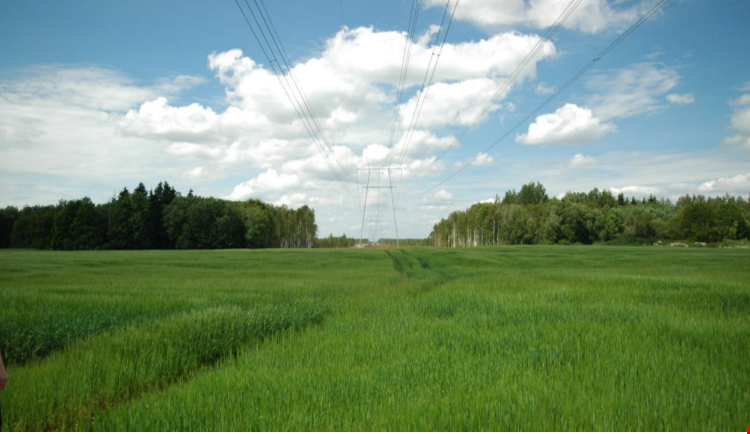 Versioon2KuupäevKoostanudPiret Kirs, Aide Kaar, Marko Lauri, Ingo Valgma Projekti nr2020_0046SisukordDPdetailplaneeringKeHJSKemSKeÜSkeskkonnamõju hindamise ja keskkonnajuhtimissüsteemi seaduskemikaaliseadusKeskkonnaseadustiku üldosa seadusKMHkeskkonnamõju hindamineKSHkeskkonnamõju strateegiline hindamineLSlähteseisukohad PHAJpumphüdroakumulatsioonijaamPlanSplaneerimisseadusVVVVmVallavalitsusVabariigi Valitsuse määrusVTKväljatöötamise kavatsus ÜPüldplaneeringKatastriüksuse nimiTunnusSihtotstarvePindalaPallase haljasala 7 58001:005:0241Sihtotstarbeta maa215 646m²Põdra tee 32 43101:001:0399Sihtotstarbeta maa11554 m²Lõuna tänav L543101:001:1409Sihtotstarbeta maa 100%Rägastiku43101:001:0762Maatulundusmaa 100%44.07 haLoo 58001:005:0024Maatulundusmaa 100%51123 m²Teeääre 43101:001:0070Maatulundusmaa 100%10417 m²Uustalu 58001:005:0023Maatulundusmaa 100%41755 m²Vanatalu 58001:001:0351Maatulundusmaa 100%210 324m²Leetse tee L2 43101:001:0451Transpordimaa 100%9282 m²Leetse tee L3 43101:001:0444Transpordimaa 100%7165 m²Männiku 58001:001:0368Maatulundusmaa 100%276535 m²Loo 58001:006:0015Maatulundusmaa 100%63844 m²Saariku 58001:006:0021Maatulundusmaa 100%46775 m²Uuekubja 58001:001:0323Maatulundusmaa 100%100011m²Vainu 58001:001:0324Maatulundusmaa 100%434842 m²Vahanurme 58001:001:0326Maatulundusmaa 100%841507 m²Kubja 58001:001:0269Maatulundusmaa 100%1468567 m²Pae-valli 58001:006:0026Maatulundusmaa 100%87568 m²Liongi 58001:006:0008Maatulundusmaa 100%105401m²Jaani tee 43101:001:0976Sihtotstarbeta maa25522 m²Jaani tee 8 58001:007:0024Maatulundusmaa 100%15166 m²Jaani tee 1058001:007:0025Maatulundusmaa 100%20735 m²Jaani tee 14 58001:007:0027Maatulundusmaa 100%20854 m²Jaani tee 16 58001:007:0028Maatulundusmaa 100%21104 m²Kergliiklustee lõik 1 58001:007:0033Transpordimaa 100%4822 m²Kergliiklustee lõik 2 58001:007:0034Maatulundusmaa 100%688 m²Tallinna mnt 43 58001:001:0336Maatulundusmaa 100%58120 m²Tallinna mnt 47 58001:007:0031Maatulundusmaa 100%24321 m²Tallinna mnt 47a 58001:007:0032Maatulundusmaa 100%30726 m²Tallinna mnt 45 58001:007:0029Maatulundusmaa 100%27519 m²8 Tallinn-Paldiski tee 58001:001:0132Transpordimaa 100%169811 m²Tallinna mnt 48 58001:001:0160Ärimaa 100%13150 m²Tallinna mnt 46 43101:001:0069Maatulundusmaa 100%279161 m²Kompressorijaama 43101:001:0072Tootmismaa 100%39298 m²Katastriüksuse nimiTunnusSihtotstarvePindalaKeila metskond 340 29501:001:0521Maatulundusmaa 100%40087 m²Tallinna mnt 56 // Korka 29501:009:0172Maatulundusmaa 100%66707 m²Vanaranna tee 3743101:001:0495Maatulundusmaa 100%73877 m²Siidisaba29501:009:0417Maatulundusmaa 100%64563 m²Vanaranna tee 31 29501:009:0393Maatulundusmaa 100%56372 m²Sepa põld 4 29501:009:0394Maatulundusmaa 100%106317 m²Vanaranna tee 25 29501:009:0254Maatulundusmaa 100%13792 m²Vanaranna tee 19 29501:009:0255Maatulundusmaa 100%13848 m²Kroonipõllu 29501:009:0450Maatulundusmaa 100%76815 m²Aaviku rohumaa 3 29501:009:0146Maatulundusmaa 100%10238 m²Toropi 29501:009:0448Maatulundusmaa 100%59465 m²Vanaranna tee 10 29501:009:0189Maatulundusmaa 100%55697 m²Vanaranna tee 4 29501:009:0202Maatulundusmaa 100%6170 m²Vanaranna tee 5 29501:009:0382Maatulundusmaa 100%28081 m²11199 Põllküla-Madise tee 29501:009:0293Transpordimaa 100%38426 m²Madise tee 22 29501:009:0312Maatulundusmaa 100%50544 m²Madise tee 24 29501:009:0313Maatulundusmaa 100%6530 m²Metsatiigi tee 1029501:009:0232Elamumaa 100%3.69 haMetsatiigi tee 2 29501:009:0062Elamumaa 100%35432 m²Keila metskond 146 29501:009:0487Maatulundusmaa 100%52.31 haKatastriüksuse nimiTunnusSihtotstarvePindalaTooma mets 3 29501:009:0231 Maatulundusmaa 100%146966 m²Andrese *  *(ainult alternatiivtrassi puhul) 29501:009:0365 Maatulundusmaa 100%31465 m²Kasesalu 29501:009:0314Maatulundusmaa 100%6577 m²Hahkkaruslase 29501:001:0661Maatulundusmaa 100%153113 m²Lepiku mets 1 29501:009:0133Maatulundusmaa 100%63480 m²Keila metskond 72 29501:009:0456Maatulundusmaa 100%177398 m²Klooga kalmistu 1 29501:009:0470Üldkasutatav maa 100%150457 m²Keila metskond 147 29501:001:0426Maatulundusmaa 85%Veekogude maa 15%55050 m²Keila metskond 4629501:007:0213Maatulundusmaa 100%1085481 m²Katastriüksuse nimiTunnusSihtotstarvePindala11198 Klooga tee 29501:007:1821Transpordimaa 100%2.53 haKeila metskond 4729501:007:0214Maatulundusmaa 100%9.45 haTammepõllu 29501:007:0075Maatulundusmaa 100%11.44 haKlooga-Kloogaranna raudtee R1 29501:007:0303Transpordimaa 100%11.49 haKeila metskond 45 29501:007:0212Maatulundusmaa 100%268.06 ha11196 Klooga jaama tee 29501:007:0609Transpordimaa 100%4.67 haKeila metskond 4429501:007:0211Maatulundusmaa 100%97.92 haKatastriüksuse nimiTunnusSihtotstarvePindalaKeila metskond 346 29501:001:0532Maatulundusmaa 100%30.70 haKatastriüksuse nimiTunnusSihtotstarvePindalaVana-Villasmaa 29501:007:0632Maatulundusmaa 100%9.89 haTaga-Villasmaa 29501:007:0633Maatulundusmaa 100%10.03 haEes-Villasmaa 29501:007:1785Maatulundusmaa 100%8.17 haUus-Villasmaa 29501:007:0628Maatulundusmaa 100%9.49 haKündari soo 29501:007:2250Maatulundusmaa 100%50.01 haPõlis-Kündari 29501:007:0621Elamumaa 100%11288 m²Katastriüksuse nimiTunnusSihtotstarvePindalaKündari rohumaa 1529501:007:0260Maatulundusmaa 100%3.12 haJaago 29501:007:0321Maatulundusmaa 100%32.71 haKeskküla rohumaa 2 29501:007:0084Maatulundusmaa 100%5.31 haKeskküla karjamaa 3 29501:007:0083Maatulundusmaa 100%4.93 haIllurma küla 29501:007:0864Maatulundusmaa 100%2.64 haJaani karjamaa 3 29501:007:0867Maatulundusmaa 100%6.23 haKõrtsu 29501:007:0810Maatulundusmaa 100%10.64 haIlunurme tee43101:001:1109Sihtotstarbeta maa 100%5394 m²Kõrtsu 29501:007:0815Maatulundusmaa 100%10.38 haJaani 29501:007:1306Maatulundusmaa 100%3.77 haSeedri 29501:001:0533Maatulundusmaa 100%12.07 haLeedri 29501:007:1545Maatulundusmaa 100%37.34 haKatastriüksuse nimiTunnusSihtotstarvePindala8 Tallinn-Paldiski tee29501:007:0657Transpordimaa 100%25.20 haKarasma-Hansu 29501:007:1359Maatulundusmaa 100%37.01 haKavaleri 29501:001:0276Maatulundusmaa 100%11.41 haMailase 29501:007:1731Maatulundusmaa 100%16910 m²Evardimetsa 29501:001:0331Maatulundusmaa 100%13453 m²Ehvardi-Kaarli rohumaa 4 29501:007:1576Maatulundusmaa 100%5.33 haRobirohu 29501:007:1726Maatulundusmaa 100%28.62 haEhvardi-Kaarli rohumaa 1 29501:007:1269Maatulundusmaa 100%6.38 haEhvardi-Kaarli 29501:007:1271Maatulundusmaa 100%8.19 haEvardi-Juhani 29501:007:1224Maatulundusmaa 100%7.20 haKesalille 29501:007:1729Maatulundusmaa 100%16.14 haValkse-Mihkli põld 2 29501:007:0091Maatulundusmaa 100%77750 m²11195 Keila-Keila-Joa tee 29501:007:0482Transpordimaa 100%17.01 haValkse-Mihkli mets 3 29501:007:0092Maatulundusmaa 100%41036 m²Mäesauna mets 2 29501:007:1333Maatulundusmaa 100%4939 m²Lepa tee43101:001:1199Sihtotstarbeta maa 100%7697 m²Mäesauna mets 1 29501:007:1332Maatulundusmaa 100%2.27 haMämallika 29501:007:0761Maatulundusmaa 100%10.31 haLiivaku 29501:007:0570Maatulundusmaa 100%14.29 haTeeääre 29501:007:1663Maatulundusmaa 100%15.66 haJoosti 29501:007:0484Maatulundusmaa 100%15.40 haPähklimetsa põld 1 29501:007:0640Maatulundusmaa 100%13.60 haLuhatirtsu 43101:001:0174Maatulundusmaa 100%4.43 ha11194 Karjaküla tee 29501:007:0607Transpordimaa 100%4.44 haNiiduritsika 29501:001:0375Maatulundusmaa 100%20.16 haVõsaritsika43101:001:1194Sihtotstarbeta maa 100%5040 m²Võsaritsika 29501:001:0379Maatulundusmaa 100%5.23 haMänni 29501:007:0580Maatulundusmaa 100%11.03 haHeinaritsika 29501:001:0376Maatulundusmaa 100%37.08 haMaakilgi 29501:001:0377Maatulundusmaa 100%14.82 haVäljaotsa rohumaa 2 29501:007:0227Maatulundusmaa 100%6.32 haOsapool Asutus KontaktisikKontaktid Otsustaja (DP kehtestaja) Lääne-Harju VallavolikoguNikolai Pitsugov, Volikogu liige/ keskkonna- ja planeerimiskomisjoni esimeesNikolai.Pitsugov@laaneharju.eeDP ja KSH koostamise korraldaja Lääne-Harju Vallavalitsus Erki Ruben, abivallavanemerki.ruben@laaneharju.eeDP koostamise konsultant ja KSH läbiviijaSkepast&Puhkim OÜPiret Kirs, konsultant-planeerijaJüri Hion, keskkonnakorralduse üksuse juhtpiret.kirs@skpk.eejyri.hion@skpk.eeDP heakskiitja Rahandus-ministeerium  Alan Rood,  Harju talituse regionaalplaneerimise nõunikalan.rood@fin.eeArendaja Energiasalv Pakri OÜPeep Siitam, juhatuse liigepeep@vool.eePuudutatud isikElering ASIndrek Martin, projektijuhtIndrek.Martin@elering.eePuudutatud isikHarku valdKristiina Ott-Rätsepp, arhitektkristiina.ott@harku.eeTegevusAjaline ressurssTäitjaDetailplaneeringu ja KSH algatamine31.08.2020omavalitsusLS ja VTK koostamineSeptember 2020 – oktoober 2020Konsultant koostöös Energiasalv Pakri OÜ ja omavalitsusegaOlemasolevate andmete ja uuringumaterjalide sobivuse, kasutatavuse ja täiendavate uuringute läbiviimise vajaduse analüüsOktoober 2020 – detsember 2020KonsultantLähteseisukohtade ja VTK ettepanekute küsimine, avalikustamineJaanuar 2021 – veebruar 2021Omavalitsus koostöös konsultandigaDetailplaneeringu eskiislahenduse ja KSH aruande eelnõu koostaminemärts – aprill 2021Konsultant koostöös Energiasalv Pakri OÜ ja omavalitsusegaDetailplaneeringu eskiislahenduse ja KSH aruande eelnõu avalik väljapanekaprill 2021Omavalitsus koostöös Energiasalv Pakri OÜ ja konsultandigaDetailplaneeringu ja KSH aruande eelnõu avalik aruteluAprill-mai 2021Omavalitsus koostöös Energiasalv Pakri OÜ ja konsultandigaDetailplaneeringu põhilahenduse ja KSH aruande koostamineMai -juuni 2021Konsultant koostöös Energiasalv Pakri OÜ ja omavalitsusegaDetailplaneeringu ja KSH aruande kooskõlastamineJuuni-juuli 2021Omavalitsus koostöös konsultandigaDetailplaneeringu vastuvõtmineJuuli-august 2021OmavalitsusDetailplaneeringu avalik väljapanekAugust 2021Omavalitsus koostöös konsultandigaDetailplaneeringu avalik aruteluSeptember 2021Omavalitsus koostöös konsultandigaDetailplaneeringu lahenduse täiendamine avalikustamise tulemuste põhjalSeptember-oktoober 2021Konsultant koostöös omavalitsuse ja konsultandigaDetailplaneeringu heakskiitmineOktoober 2021RahandusministeeriumDetailplaneeringu täiendamine ja kehtestamiseks ettevalmistamineNovember 2021Konsultant koostöös Energiasalv Pakri OÜ ja omavalitsusegaDetailplaneeringu kehtestamineNovember 2021OmavalitsusAsutus/isik Kaasamise põhjendusKaitseministeeriumPlanS § 81 lg 2, VVm nr 133 § 3 p 1 (planeeringuga kavandatakse keskmiselt 36 m kõrguseid ehitisi).Majandus- ja Kommunikatsiooniministeerium PlanS § 81 lg 2 kui energeetikavaldkonna arengu eest vastutav ministeeriumRahandusministeeriumPlanS § 81 lg 2 ja 3, § 90 (Harju talitus) KeskkonnaametPlanS § 81 lg 2, VVm nr 133 § 3 p 2 (planeeringu elluviimisega võib kaasneda oluline keskkonnamõju), KeHJS § 23  TranspordiametPlanS § 81 lg 2, VVm nr 133 § 3 p 4 ja 5 Maa-ametPlanS § 81 lg 2 MuinsuskaitseametPlanS § 81 lg 2, VVm nr 133 § 3 p 7Põllumajandus- ja ToiduametPlanS § 81 lg 2, VVm nr 133 § 3 p 9 Päästeameti Põhja PäästekeskusPlanS § 81 lg 2, VVm nr 133 § 3 p 10 Tarbijakaitse ja Tehnilise Järelevalve AmetPlanS § 81 lg 2, VVm nr 133 § 3 p 11Terviseameti Põhja regionaalosakondPlanS § 81 lg 2, VVm nr 133 § 3 p 12, KeHJS § 23 Eesti Keskkonnaühenduste Koda PlanS § 81 lg 2 (keskkonna-organisatsioone ühendav organisatsioon)Harku vald(Osa alast jääb KSH hindamise mõjualasse)Elering ASTehnovõrkude valdajadMuud isikud ja asutusedNaaberkinnistute omanikudPuudutatud isikudAlexela Terminal ASOhualaga ettevõtte ulatus alaleLaiem avalikkusPiirkonna asutused ja ettevõtted ning elanikud Võimalikud asjast huvitatud või mõjutatud isikud NrOsapoolKirja kuupäev ja nr Ettepaneku sisuPlaneerija, keskkonnaeksperdi, tellija ja KOVi seisukohad1Lennuamet 29.12.2020 nr 4.6-8/20/5392-2vLennuametil puuduvad ettepanekud Keila-Paldiski 330/110 kV elektriliini trassikoridori detailplaneeringu lähteseisukohtadele. Kui ehitusprojektis nähakse ette üle 45 meetri kõrguste mastide rajamist, palume projekti lennundusseaduse § 35 lg 4 kohaselt Lennuametiga kooskõlastada.Arvestatakse2Põllumajandus- ja toiduamet06.01.2021 nr 6.2-2/441Elektriliini trassikoridori alas paiknevad maaparandussüsteemi ehitised (maaparandussüsteemi/ehitise kood 4109610020000/001 4109610020520/001. 4109610020530/001). Põllumajandus- ja Toiduamet on seisukohal, et elektriliini trassikoridoris tuleb tagada maaparandussüsteemi ehitiste toimimine.Arvestatakse3Illo LimmartTiigi ja Lepiku11.01.2021Minule kuuluvad Valkse külas Tiigi ja Lepiku elamumaa kinnistud. Detailplaneeringu dokumentide läbivaatamisel tekkisid mõned küsimused. 1. Kas planeeritav trassikoridor piirneb lõunas minu kinnistute põhjapiiriga? Kui mitte, siis kui suur on vahemaa või kattumine?2. Kui suur on planeeritud vahemaa lähimast õhuliini ahelast minu kinnistu piirini?3. Kas planeeringuga kaasnevad täiendavad kitsendused võrreldes praeguse 110kV liini koridoriga?4. Planeeringu lähteseisukohtades on välja toodud tööde etapid. Esimesena on plaanis välja ehitada uus liin olemasoleva kõrvale. Eeldatavasti siis põhja poole? Edasi on plaanis olemasoleva liini L178 demonteerimine ja teise uue liini ehitamine L178 liinikoridori. Mulle tundub et siin on olemasolevad liinid L178 ja L179 segi aetud. L178 on lõunapoolne liin, mille trassikoridori ei mahu uus liin kuidagi ära ilma, et see oluliselt minu kinnistutele ulatuks. Palun selgitust kuidas ja mis järjekorras on tööde etapid planeeritud.1. Puhverala piires saab liini põhja poole nihutada. Juhime te tähelepanu asjaolule, et uued projekteeritud liinid on juba projekteeritud olemasolevatest liinidest põhja poole peamiselt seetõttu, et vanade liinide kaitsevööndid hetkel juba ulatuvad neile kinnistutele. 2. Vt. vastus eelmisele küsimusele.3 Ei kaasne, kuna kaitsevööndi ulatus kinnistul väheneb.4. Esimeses etapis ehitatakse liin mõlemast olemasolevast liinist põhjapoole, seejärel demonteeritakse põhjapoolne 110kV liin (mis hetkel on L179 tõesti, nagu olete välja toonud). Segamini ei ole projektlahenduses liine aetud, projektlahenduses on vajalik liinide ristumise tegemine nähtud ette Keila-Paldiski maantee ületuse piirkonnas. Antud kinnistu osas see mingit mõju ei avalda.4Maa-amet12.01.2021 nr 6-3/20/18861-2Planeeritava Keila-Paldiski 330/110 kV elektriliini trassikoridori laius on ligikaudu 153m (olemasolev koridor 71.5 m). Lääne-Harju valla territooriumil on planeeringualas järgmised riigi omandis olevad kinnisasjad, mille riigivara valitseja on Keskkonnaministeerium ja volitatud asutus Maa-amet: Maakilgi kinnisasi (tunnus  29501:001:0377). Planeeringuala ja planeeritud 330 kV õhuliinid läbivad kinnisasja keskosa. Uus trass on kavandatud olemasolevast demonteeritavast trassist põhjapoole. Heinaritsika kinnisasi (tunnus 29501:001:0376). Planeeringuala ja planeeritud 330 kV õhuliinid läbivad kinnisasja edelanurka.  Võsaritsika kinnisasi (tunnus 29501:001:0379). Planeeringuala ja planeeritud 330 kV õhuliinid läbivad kinnisasja keskosa. Uus trass on kavandatud olemasolevast demonteeritavast trassist põhjapoole. Niiduritsika kinnisasi (tunnus 29501:001:0375). Planeeringuala ja planeeritud 330 kV õhuliinid läbivad kinnisasja edelaosa. Uus trass on kavandatud olemasolevast demonteeritavast trassist põhjapoole. Teeääre kinnisasi (tunnus 29501:007:1663). Planeeringuala ja planeeritud 330 kV õhuliinid läbivad kinnisasja keskosa. Uus trass on kavandatud olemasolevast demonteeritavast trassist põhjapoole. Teeääre kinnisasjale on seatud kasutusvaldus Mare Priisalu kasuks. Leedri kinnisasi (tunnus 29501:007:1545). Planeeringuala ja planeeritud 330 kV õhuliinid läbivad kinnisasja lõunaosa. Uus trass on kavandatud olemasolevast demonteeritavast trassist põhjapoole. Leedri kinnisasjale on seatud kasutusvaldus AS-i Metsaküla Piim kasuks. Seedri kinnisasi (tunnus 29501:001:0533). Planeeringuala ja planeeritud 330 kV õhuliinid läbivad kinnisasja põhjaosa. Uus trass on kavandatud olemasolevast demonteeritavast trassist põhjapoole. Hahkkaruslase kinnisasi (tunnus 29501:001:0661). Planeeringuala ja planeeritud 330 kV õhuliinid läbivad kinnisasja põhjaosa. Uus trass on kavandatud olemasolevast demonteeritavast trassist lõunapoole. Tallinna mnt 46 kinnisasi (tunnus 43101:001:0069). Planeeringuala ja planeeritud 330 kV õhuliinid läbivad kinnisasja põhjaosa. Uus trass on kavandatud olemasolevast demonteeritavast trassist lõunapoole. Kompressorijaama kinnisasi (tunnus 43101:001:0072). Kinnisasjale ulatub võimaliku trassikoridori ala. Planeeritud õhuliinid kinnisasja ei läbi. Tallinna mnt 49 kinnisasi (tunnus 58001:001:0335). Kinnisasjale ulatub võimaliku trassikoridori ala. Planeeritud õhuliinid kinnisasja ei läbi. Tallinna mnt 43 kinnisasi (tunnus 58001:001:0336). Planeeringuala ja planeeritud 330 kV õhuliinid läbivad kinnisasja põhjaosa. Uus trass on kavandatud olemasolevast demonteeritavast trassist lõunapoole. Kubja kinnisasi (tunnus 58001:001:0269). Kinnisasjale ulatub võimaliku trassikoridori ala. Planeeritud õhuliinid kinnisasja ei läbi. Männiku kinnisasi (tunnus 58001:001:0368). Planeeringuala ja planeeritud 330 kV õhuliinid läbivad kinnisasja lõunaosa. Uus trass on kavandatud olemasolevast demonteeritavast trassist lõunapoole. Teeääre kinnisasi (tunnus 43101:001:0070). Planeeringuala ja planeeritud 330 kV õhuliinid läbivad kinnisasja lõunaosa. Uus trass on kavandatud olemasolevast demonteeritavast trassist lõunapoole. Rägastiku kinnisasi (tunnus  43101:001:0762). Planeeringuala ja planeeritud 330 kV õhuliinid läbivad  kinnisasja keskosa. Uus trass on kavandatud olemasolevast demonteeritavast trassist lõunapoole. Põdra tee 32 kinnisasi (tunnus 43101:001:0399). Planeeringuala ja planeeritud 330 kV ja 110 kV õhuliinid läbivad kinnisasja keskosa. Uus trass on kavandatud olemasolevast demonteeritavast trassist lõunapoole. Planeeringualas on Lääne-Harju valla territooriumil  järgmised maaüksused, mille osas on maareformi toimingud lõpule viimata: Võsaritsika maaüksus (tunnus 43101:001:1194). Maaüksusel asub Võsaritsika ja Niiduritsika kinnisasjade vaheline tee. Planeeringuala ja planeeritud  330kV õhuliinid läbivad maaüksuse keskosa.  Lepa tee maaüksus (tunnus 43101:001:1199). Maaüksusel asub kohalik tee. Planeeringuala ja planeeritud 330 kV õhuliinid läbivad maaüksuse keskosa.  Ilunurme tee maaüksus (tunnus 43101:001:1109). Maaüksusel asub kohalik  tee. Planeeringuala ja planeeritud 330 kV õhuliinid läbivad maaüksuse põhjaosa.  Jaani tee maaüksus (tunnus 43101:001:0976). Planeeringuala ja planeeritud 330 kV õhuliinid läbivad maaüksuse keskosa.  Kubja juurdelõige maaüksus (tunnus 43101:001:0969). Maaüksusele ulatub võimaliku trassikoridori ala. Planeeritud õhuliinid maaüksust ei läbi.  Lõuna tänav L5 maaüksus (tunnus 43101:001:1409). Planeeringuala ja planeeritud 330 kV õhuliinid läbivad maaüksuse keskosa.   Lääne-Harju Vallavalitsuse 04.12.2020 õiendis nr 4-7/3552-1 on märgitud, et „Lääne-Harju vallas Paldiski linnas jätkuvalt riigi omandis oleva maakatastrisse kantud Lõuna tänav L5 maaüksuse (43101:001:1409) taotleb Lääne-Harju vald munitsipaalomandisse. Teiste isikute poolt eelnimetatud maaüksuse maa tagastamiseks, ostueesõigusega erastamiseks või riigi omandisse jätmiseks taotlusi esitatud ei ole, samuti ei ole esitatud avaldusi ribasusena erastamiseks. Lääne-Harju vallas Paldiski linnas jätkuvalt riigi omandis oleva maakatastrisse kantud Kubja juurdelõige maaüksuse (43101:001:0969) maa tagastamiseks, ostueesõigusega erastamiseks või riigi omandisse jätmiseks taotlusi esitatud ei ole, samuti ei ole esitatud avaldusi ribasusena erastamiseks. Kubja juurdelõige maaüksus on otstarbekas liita Kubja maaüksusega. Osaliselt on Kubja juurdelõige maaüksusele algatatud Pakri teadus ja tööstuspargi detailplaneering.“. Maa-ametil puuduvad vastuväited edastatud Keila-Paldiski 330/110kV elektriliini trassikoridori detailplaneeringu lähteseisukohtade ja KSH väljatöötamise kavatsuse kohta. Teeääre ja Leedri kinnisasjadele kavandatud lahendusele annavad lõpliku seisukoha kinnisasjade kasutusvaldajad. Tulenevalt eelnevast palume Lääne-Harju Vallavalitsusel kaasata nimetatud kinnisasjade kasutusvaldajad planeeringu menetlusse. Palume jätkuvalt hoida Maa-ametit kursis planeeringu edasise menetlemisega ning edastada valminud planeeringulahendus Maa-ametile seisukoha andmiseks. Lisaks eelnevale palume Lääne-Harju Vallavalitsusel esitada planeeringualas asuvate maaüksuste osas, mille osas ei ole (planeeringulahenduse edastamise hetkel) maareformi toiminguid lõpule viidud, allkirjastatud õiend esitatud maa erastamise ja/või tagastamise taotluste olemasolu või nende puudumise kohta ning selgitused taotluste lahendamise kohta.Arvestatakse5Rahandus-ministeerium13.01.2021  nr 4-11/9147-2Rahandusministeeriumil ei ole planeeringu praeguses staadiumis täiendavaid ettepanekuid Keila-Paldiski 330/110 kV elektriliini trassikoridori detailplaneeringu lähteseisukohtade ning keskkonnamõju strateegilise hindamise väljatöötamise kavatsuse osas. Palun hoida Rahandusministeeriumi regionaalhalduse osakonna Harju talitust kursis detailplaneeringu menetlusega ja teavitada kõikidest avalikest aruteludest. Teavitused saata e-posti aadressile info@fin.ee.Arvestatakse6Terviseamet20.01.2021 nr 9.3-1/20/11774-2Amet on tutvunud esitatud materjalidega ning märgib järgmist: 1.Veendumaks, et müratasemed (sh alajaama) läheduses paiknevatel elamualadel ei ületaks keskkonnaministri 16.12.2016 määruses nr 71 „Välisõhus leviva müra normtasemed ja mürataseme mõõtmise, määramise ja hindamise meetodid“ (edaspidi KeM määrus nr 71) lisas 1 toodud normtasemeid tuleks hinnata vajadust mürauuringu koostamiseks. Mürauuringu koostamisel arvestada keskkonnaministri 03.10.2016 määrusega nr 32 „Välisõhus leviva müra piiramise eesmärgil planeeringu koostamise kohta esitatavad nõuded“. 1. Arvestatakse KSH käigus.6Terviseamet20.01.2021 nr 9.3-1/20/11774-22.Arvestada, et siseruumide müratasemed (sh madalasageduslik müra) ei tohi ületada sotsiaalministri 04.03.2002 määruses nr 42 „Müra normtasemed elu- ja puhkealal, elamutes ning ühiskasutusega hoonetes ja mürataseme mõõtmise meetodid” kehtestatud normtasemeid. 2. Sotsiaalministri 04.03.2002 määrusega nr 42 „Müra normtasemed elu- ja puhkealal, elamutes ning ühiskasutusega hoonetes ja mürataseme mõõtmise meetodid” on kehtestatud müra normtasemed liiklusmürale ja hoonete tehnokommunikatsioonidele. Selle määrusega ei ole kehtestatud normtasemeid elektriliinidest ega alajaamadest tulenevale mürale.6Terviseamet20.01.2021 nr 9.3-1/20/11774-23.Ehitusmüra tasemed ei tohi lähedusse jäävatel elamualadel ajavahemikus 21.00-07.00 ületada KeM määrus nr 71 lisas 1 toodud normtaset.  3. Arvestatakse KSH käigus.6Terviseamet20.01.2021 nr 9.3-1/20/11774-24.Hinnata elektriõhuliinide elektromagnetvälja mõju vastavust sotsiaalministri 21.02.2002 nr 38 määruse ”Mitteioniseeriva kiirguse piirväärtused elu- ja puhkealal, elamutes ning ühiskasutusega hoonetes, õpperuumides ja mitteioniseeriva kiirguse tasemete mõõtmine” nõuetele.4. Arvestatakse KSH käigus (vt ka peatükid 5.6 ja 7).6Terviseamet20.01.2021 nr 9.3-1/20/11774-25.Planeeringu lähteseisukohad ja KSH väljatöötamise kavatsuse lk 6-9 on välja toodud 330/110kV õhuliini trassikoridori jäävad kinnistud alates Paldiski alajaamast ning kaldkirjas märgitud kinnistud, mis ulatuvad kaitsevööndisse. Maa-ameti kaardirakenduselt selgub, et järgnevatel kaldkirjas märgitud kinnistutel paiknevad elamuhooned: Vanaranna tee 37 (43101:001:0495, maatulundusmaa 100%), Metsatiigi tee 10 (29501:009:0232, elamumaa 100%), Põlis-Kündari (29501:007:0621, elamumaa 100%), Kavaleri (29501:001:0276, maatulundusmaa 100%). Sama faili lk 15 on välja toodud trassikoridori kaitsevööndisse jäävad elamumaad, mis on järgmised: Vanaranna tee 4 (29501:009:0202), Liinivälja tee 9 (19801:012:0287) ja Liinivälja tee 8 (19801:012:0031). Ametile jääb segaseks, miks ei ole Liinivälja tee 9 ja Liinivälja tee 8 kinnistuid sama faili lk 6-9 paiknevas tabelis välja toodud. Lisaks jääb selgusetuks, miks ei ole Vanaranna tee 4 kinnistut eeltoodud tabelis kaldkirjana märgitud. Ameti hinnangul tuleks elamute paiknemist elektriõhuliinide kaitsevööndis vältida, ennetamaks neist tulenevaid võimalikke ohte. 5.Planeeritav Keila-Paldiski 110/330kV ühisriputusega õhuliin on funktsionaalselt ühtse süsteemina toimiv rajatis, mille rajamise keskkonnamõjusid hinnatakse tervikuna st, ühiselt terve trassikoridori ulatuses, mis läbib nii Lääne-Harju kui ka Harku valda.  Planeeringulahendusi käsitletakse aga valdade lõikes eraldi.  Sellest tulenevalt ei kajastu Liinivälja  tee 9 ja 8 kinnistud tabelis lk 6-9, kus kirjeldatakse kinnistuid, mis jäävad Lääne-Harju valda. Detailplaneeringu aluseks oleva projektlahenduse koostamisel on lähtutud kõrgema astme planeerimisdokumendis (maakonnaplaneering) sätestatud trassikoridorist, millest tulenevalt jääb Vanaranna tee 4 kinnistu otseselt trassikoridori. 6Terviseamet20.01.2021 nr 9.3-1/20/11774-26.Planeeringu lähteseisukohad ja KSH väljatöötamise kavatsuse lk 14 on välja toodud järgnev: „Projekti kohaselt on Keila alajaamast väljatulekul  alternatiivlahendus 330 kV ja 110 kV õhuliinide kaablisse panek. Kaabelliinid tulevad maa seest välja ja lähevad üles masti üle õhuliiniks kinnistutel Männiku tee 3 ja 5. Kaabelliinid läbivad samu kinnistuid, mis õhuliinid põhitrassi variandis, aga nende kaitsevööndid on piisavalt palju väiksemad, et Liinivälja tee 8 ja 9 eluhooned ei jääks kaitsevööndisse.“ Amet toetab sellist lahendust, kus eluhooned kaitsevööndisse ei jääks. 6. Arvestatakse KSH käigus6Terviseamet20.01.2021 nr 9.3-1/20/11774-27.Ameti hinnangul tuleks vältida elamumaa sihtotstarbega kinnistute paiknemist planeeritaval alal. Seega, tuleks muuta elamumaa sihtotstarbega kinnistute sihtotstarvet vältimaks tulevikus elamute ehitamist elektriliini kaitsevööndisse.7. Ei arvestata. Planeeringuga määratakse võimalik trassikoridori kulgemine ning koridori jäävate katastriüksuste sihtotstarvet ei muudeta. Aladele määratakse servituudivajadus. 7Harku Vallavalitsusnr 12-3/7609-1Harku Vallavalitsus on tutvunud esitatud materjalidega ning teavitab, et puuduvad vastuväited ja/või täiendavad ettepanekud planeeritava Keila-Paldiski 330/100kV elektriliini trassikoridori detailplaneeringu lähteseisukohtade ja keskkonnamõju strateegilise hindamise väljatöötamise kavatsuse osas.8Elering AS20.01.2021 nr 2-15/2021/66Käesolevaga informeerime, et Elering AS-il puuduvad ettepanekud Keila-Paldiski 330/110 kV elektriliini trassikoridori detailplaneeringu lähteseisukohtadele ning keskkonnamõju strateegilise hindamise väljatöötamise kavatsusele.9Päästeamet20.01.2021 nr 7.2-3.1/12051-2Anname teada, et Päästeamet vastavalt planeerimisseaduse § 87 lõikele 2 oma pädevusvaldkonnast lähtudes avaldab arvamust Lääne-Harju valla haldusterritooriumil koostatava detailplaneeringu lähteülesande ja selle keskkonnamõju strateegilise hindamise väljatöötamise kavatsusele. 1. Lisaks sellel et kõrgepingeliinide kõrgus peab tagama raskeveokite ja põllumajandustehnika liikumisvõimalused, tuleb põhimagistraali ületuskohtades tagada läbipääs erikabariitsele transpordile ning paigaldada kõrgusmärgistus. 2. Kuna planeering paikneb osaliselt suurõnnetusega ettevõtte ohualas, siis juhime tähelepanu, et planeeringute ja ehitusprojektide koostamisel, sh keskkonnamõju strateegilisel hindamisel ja keskkonnamõju hindamisel tuleb lähtuda ka kemikaaliseaduse § 32 nõuetest. Täiendavat informatsioon ohtlike ettevõttete maa alale või olemasolevate ettevõtete ohualasse planeerimisel on võimalik leida aadressilt - https://www.rescue.ee/et/juhendid (kemikaaliseaduse § 32 seotud juhendid).1. Arvestatakse planeeringu koostamisel.2. Arvestatakse KSH käigus asjakohases mahus. Seisukohas on viidatud kemikaaliseaduse (KemS) §-le 32 ja selle alusel koostatud maakasutuse planeerimise ja projekteerimise juhendile, mis on avaldatud Päästeameti veebilehel. KemS § 32 kuulub seaduse 3. peatükki. KemS § 20 on kirjas, et peatükis sätestatud nõudeid kohaldatakse ohtlikku kemikaali käitleva ohtliku ettevõtte ja suurõnnetuse ohuga ettevõtte suhtes. (KemS § 20 lg 1). Seega ei kohaldata KemS § 32 ega selle alusel koostatud juhendmaterjali nõudeid elektriliinidele.10Muinsuskaitse-amet20.01.2021 nr 5.1-17.5/58-11.Planeeringu alale jääb üks kultuurimälestis: Lääne-Harju vallas Tõmmiku külas ajaloomälestis Karjaküla kalmistu, 20. saj I pool, reg-nr 144041-3 Arvestatakse10Muinsuskaitse-amet20.01.2021 nr 5.1-17.5/58-12.Lisaks kaitse all olevatele mälestistele on Muinsuskaitseametil teavet planeeringualale jääva ajaloolise loodusliku pühapaiga kohta: Mämallikas Lääne-Harju vallas Valkse külas Tiigi (29501:001:0626) kinnistul (pärandkultuuriobjekt nr 431:ALL:003) 1-3 Arvestatakse10Muinsuskaitse-amet20.01.2021 nr 5.1-17.5/58-13.Kanda nimetatud objekt detailplaneeringusse ja KSH aruandesse (pt 4.7). 1-3 Arvestatakse10Muinsuskaitse-amet20.01.2021 nr 5.1-17.5/58-14.Tööde puhul nimetatud objekti asukohas tuleb arvestada järgmiste tingimustega: Pühapaik Mämallika läheduses töid tehes vältida allika ja selle väljajooksu alal pinnase kahjustamist ning puude raadamist. 4. Arvestatakse 10Muinsuskaitse-amet20.01.2021 nr 5.1-17.5/58-15.Eemaldada KSH VTK seletuskirjast planeeringualaga mitte kokku puutuvad kultuurimälestised (reg-nr 2702, 2706, 2703, 28725, 17472, 2704, 2705). 5. Seletuskirja on korrigeeritud10Muinsuskaitse-amet20.01.2021 nr 5.1-17.5/58-16.Eemaldada KSH VTK seletuskirjast joonis 10, mis ei kajasta Paldiski PHAJ detailplaneeringu ala.6. Ei arvestata. KSH eksperdi hinnangul on asjakohane kajastada KSH VTK-s muinsuskaitseobjekte DP piirkonnas.10Muinsuskaitse-amet20.01.2021 nr 5.1-17.5/58-17.Detailplaneering ja KSH aruanne esitada Muinsuskaitseametile kooskõlastamiseks.Kaasamise üle otsustab ja selle viib läbi Lääne-Harju Vallavalitsus.11Keskkonnaamet21.01.2021 nr 6-5/20/21292-2Keskkonnaamet on detailplaneeringu lähteseisukohtade ja KSH VTK-ga tutvunud ning esitab järgmised märkused ja ettepanekud: 1.Keskkonnaamet palub täpsustada detailplaneeringu lähteseisukohtade ja KSH VTK peatüki 1 (lk 9) viimases lõigus, milliste üldplaneeringutega on detailplaneering kooskõlas. 1.Täpsustatud on üldplaneeringuid puudutavat infot. 11Keskkonnaamet21.01.2021 nr 6-5/20/21292-22.Detailplaneeringu lähteseisukohtade ja KSH VTK peatükis 4.4.1 (lk 19) nimetatud puurkaevud ei asu Harju maakonnas. Keskkonnaamet palub KSH käigus hinnata mõju Harju maakonda, Harku ja Lääne-Harju valda, Keila-Paldiski 330/110kV elektriliini trassikoridorile ja trassikoridori vahetusse lähedusse jäävatele puurkaevudele ja vajadusel pakkuda välja leevendusmeetmed. 2. KSH VTK peatükk 4.4.1 on korrigeeritud vastavalt esitatud märkusele.11Keskkonnaamet21.01.2021 nr 6-5/20/21292-23. 01.01.2020 võttis Keskkonnaamet kasutusele keskkonnaotsuste infosüsteemi KOTKAS (edaspidi KOTKAS) uued teenused, sealhulgas keskkonnalubade andmine ja haldamine. Sellest lähtuvalt on uueks keskkonnalubade infosüsteemiks KOTKAS (https://kotkas.envir.ee/). Hetkel on kasutatud materjalides on toodud ainult Klis2. 3. Kasutatud materjalide loetelu täiendatakse esitatud märkuse põhjal.11Keskkonnaamet21.01.2021 nr 6-5/20/21292-24. AS TREV-2 Grupp on Keskkonnaametile esitanud Klooga uuringuruumi geoloogilise uuringu loa saamiseks taotluse 21.05.2020. Taotletav uuringuruum asub katastriüksustel Keila metskond 44 (katastritunnus: 29501:007:0211), Keila metskond 45 (katastritunnus: 29501:007:0212) ja Keila metskond 346 (katastritunnus: 29501:001:0532), mis moodustavad kolm lahustükki. Geoloogilise uuringuga planeeritavad tööd jäävad elektripaigaldise kaitsevööndist (KPO_VID L178 ja L179) 6 m ja 25 m kaugusele ning taotluse kohaselt elektripaigaldisele ohtu ei ole, kuna kõik planeeritavad tööd viiakse läbi väljaspool kaitsevööndit, kuid nimetatud katastriüksused kattuvad planeeritava elektriliini trassikoridori detailplaneeringuga. Taotletava uuringuruumi teenindusala pindala on 63,30 ha. Geoloogiline uuring tehakse Klooga uuringuruumis esineva materjali (liiv) kasutamis- ja kaevandamisvõimaluste selgitamise eesmärgil. Tegemist on tarbevaru uuringuga, mille käigus planeeritakse rajada kuni 36 puurauku. Uurimissügavus on kuni 10 m. Täiendavalt on uuringu käigus planeeritud teostada järgmised sihtotstarbelised tööd: analüüsitakse setete lõimist ja filtratsiooni. Taotletava loa kehtivusaeg on 5 aastat. Hetkel on Klooga uuringuruumi uuringuloa menetlus pooleli. 750 m kaugusel põhjas asuv Karjaküla karjäär Karjaküla liivamaardlas on antud ehituskruusa, ehitusliiva ja täiteliiva maavara kaevandamise keskkonnaluba aastani 2024. Trassist 1,3 km kaugusel põhja suunas asub Aarnamäe liivakarjäär Aarnamäe liivamaardlas, kuhu on väljastatud ehitusliiva maavara kaevandamise keskkonnaluba kuni 2023. aastani. Lõuna suunas asub 2,4 km kaugusel Ohtu turbamaardla, kus on lubatud kaevandada hästilagunenud ja vähelagunenud turvast Ohtu turbatootmisala, Raja III ja Tammermaa mäeeraldistelt vastavalt 2049, 2029. ja 2029. aastani. 2 km kaugusel lõuna suunas asub Klooga (Kiimsoo) turbamaardla, kuhu mäeeraldisi registreeritud ei ole.  4. KSH VTK peatükk 4.3 on täiendatud vastavalt esitatud märkusele.11Keskkonnaamet21.01.2021 nr 6-5/20/21292-25.Keskkonnaamet juhib tähelepanu, et määrus „Üleriigilise tähtsusega maardlad“ on kehtetu, millest tulenevalt on soovitatav detailplaneeringus ja KSH aruandes mitte lisada Karjaküla liivamaardla, Aarnamäe liivamaardla, Ohtu turbamaardla ja Klooga (Kiimsoo) turbamaardla ette märget „kohaliku tähtsusega“. 5. KSH VTK peatükk 4.3 on korrigeeritud vastavalt esitatud märkusele. 11Keskkonnaamet21.01.2021 nr 6-5/20/21292-26. Detailplaneeringu lähteseisukohtade ja KSH VTK peatükkides 4.5.2 (lk 21) ja 4.5.3 (lk 21) on märgitud, et kõigi kaitstavate taime- ja loomaliikide elupaigad ja leiukohad, vääriselupaikade asukohad ning ökoloogilised vajadused võetakse keskkonnamõju hindamisel (edaspidi KMH) arvesse ning võimalik mõju neile tuuakse välja KMH aruandes. Keskkonnaamet juhib tähelepanu, et tegemist on keskkonnamõju strateegilise hindamisega ja palub eeltoodud peatükke korrigeerida. 6. KSH VTK on korrigeeritud vastavalt esitatud märkusele.11Keskkonnaamet21.01.2021 nr 6-5/20/21292-27.Keskkonnaamet palub detailplaneeringu lähteseisukohtade ja KSH VTK peatükis 4.6 (lk 23)  esimese lõigu viimases lauses toodud teksti korrigeerida. Harju valla asemel peaks olema Harku vald. 7. KSH VTK on korrigeeritud vastavalt esitatud märkusele.11Keskkonnaamet21.01.2021 nr 6-5/20/21292-28.Detailplaneeringu lähteseisukohtade ja KSH VTK peatüki 5.1 (lk 29) viimases lõigus on märgitud lühend  „TP“,  aga selgitusi, mida see tähendab, toodud ei ole.  Eeldatavalt  on mõeldud selle all teemaplaneeringut, kuid käesoleval juhul ei ole asjakohane teemaplaneeringule viidata, kuna tegemist on detailplaneeringuga. Keskkonnaamet palub antud peatükki korrigeerida. 8. KSH VTK on korrigeeritud vastavalt esitatud märkusele.11Keskkonnaamet21.01.2021 nr 6-5/20/21292-29.Detailplaneeringu lähteseisukohtade ja KSH VTK peatüki 5.3 (lk 30) pealkiri vajab korrigeerimist9. KSH VTK on korrigeeritud vastavalt esitatud märkusele.11Keskkonnaamet21.01.2021 nr 6-5/20/21292-210. Detailplaneeringu lähteseisukohtade ja KSH VTK peatüki 5.5 (lk 32) kohaselt kohaldatakse taotletavale tegevusele taotlustaseme norme. Keskkonnaamet juhib tähelepanu, et keskkonnaministri 16.12.2016 määruse nr 71 „Välisõhus leviva müra normtasemed ja mürataseme mõõtmise, määramise ja hindamise meetodid“ kohaselt juhindutakse uute planeeringutega aladel müra sihtväärtusest. 10. Keskkonnaministri 16.12.2016 määruse nr 71 „Välisõhus leviva müra normtasemed ja mürataseme mõõtmise, määramise ja hindamise meetodid" kohaselt on uus planeeritav ala määruse tähenduses väljaspool tiheasustusala või kompaktse hoonestusega piirkonda kavandatav seni hoonestamata uus müratundlik ala. Planeeringuga ei kavandata uusi müratundlikke alasid.11Keskkonnaamet21.01.2021 nr 6-5/20/21292-211. Detailplaneeringu lähteseisukohtade ja KSH VTK peatükist 5.9 (lk 33) ei selgu, kas detailplaneeringu alusel kavandatava tegevusega võib kaasneda kumulatiivseid mõjusid ning kas neid edaspidi KSH käigus hinnatakse või mitte. Keskkonnaamet palub antud peatükki täiendada. 11. KSH VTK on täiendatud vastavalt esitatud märkusele.11Keskkonnaamet21.01.2021 nr 6-5/20/21292-212. Keskkonnaamet palub detailplaneeringu lähteseisukohtade ja KSH VTK peatükis 7 toodud tabelit 1 (lk 36) täiendada, kuna praegusel juhul pole enamusel juhtudel vajalikke osapoolte kontakte ja kontaktisikuid välja toodud. 12. Andmeid on täiendatud11Keskkonnaamet21.01.2021 nr 6-5/20/21292-213. Detailplaneeringu lähteseisukohtade ja KSH VTK peatükis 7 (lk 36) on kirjas: „isik selgub KSH programmi menetluse jooksul - valdkond: elektromagnetvälja mõjud“. Tegemist on ikka KSH VTK menetlusega. Keskkonnaamet palub peatükki korrigeerida. 13. KSH VTK on korrigeeritud vastavalt esitatud märkusele11Keskkonnaamet14. Keskkonnaamet palub ajakohastada detailplaneeringu lähteseisukohtade ja KSH VTK peatükis 8 toodud tabelit 2 (lk 37), kuna selles toodud ajakava ei vasta tegelikule olukorrale. Keskkonnaamet on seisukohal, et kui arvestatakse eeltoodud ettepanekute ja märkustega, siis on lähteseisukohad ja KSH VTK piisavad ja asjakohased  Paldiski PHAJ 330/110 kV detailplaneeringu koostamiseks ning KSH läbiviimiseks. Seisukoht on antud Keskkonnaameti pädevusse jääva osas.14. Tabelit on korrigeeritud12Transpordiamet21.01.2021  nr 7.1-2/21/1825-1Planeeritav ala (trassikoridori laius on 153 m) ristub järgmiste riigiteedega: nr 8 Tallinn-Paldiski km 33,0-33,22, riigitee keskmine ööpäevane liiklussagedus sellel teelõigul on 5499 autot ja km 42,05-42,25, riigitee keskmine ööpäevane liiklussagedus on 2960 autot; 11194 Karjaküla tee km 0,97-1,02, riigitee keskmine ööpäevane liiklussagedus on 418 autot; 11195 Keila-Keila-Joa km 0,38-0,53, riigitee keskmine ööpäevane liiklussagedus on 1063 autot; 11196 Klooga jaama tee km 0,75-1,0, riigitee keskmine ööpäevane liiklussagedus on 1149 autot; 11198 Klooga tee 29501:007:1821 km 1,18-1,33, riigitee keskmine ööpäevane liiklussagedus on 31 autot; 11199 Põllküla-Madise km 0,77-0,92, riigitee keskmine ööpäevane liiklussagedus on 323 autot.Võttes aluseks ehitusseadustiku (edaspidi EhS) ja planeerimisseaduse (edaspidi PlanS) esitame seisukohad planeeringu koostamiseks: 1.Juurdepääsud alajaamadele ning ankru-, nurga- ja arumastidele kavandada võimalusel kohalikelt teedelt või riigiteede olemasolevate ristumiskohtade kaudu, täiendavaid ristumiskohti riigi põhimaanteelt mitte planeerida.  Esitatud seisukohtadega arvestatakse detailplaneeringu koostamisel12Transpordiamet21.01.2021  nr 7.1-2/21/1825-12.Planeeritav ala paikneb osaliselt riigitee kaitsevööndis. Planeeringu joonistele kanda ja seletuskirjas tuua välja EhS § 71 kohane tee kaitsevöönd. Esitatud seisukohtadega arvestatakse detailplaneeringu koostamisel12Transpordiamet21.01.2021  nr 7.1-2/21/1825-13.Riigitee kaitsevööndis on keelatud tegevused vastavalt EhS § 70 lg 2 ja § 72 lg 1, sh on keelatud ehitada ehitusloakohustuslikku teist ehitist. Riigitee kaitsevööndis kehtivatest piirangutest võib kõrvale kalduda Transpordiameti nõusolekul vastavalt EhS § 70 lg 3. Hoonestusalad ja alajaama rajatised kavandada tee kaitsevööndist väljapoole.  Esitatud seisukohtadega arvestatakse detailplaneeringu koostamisel12Transpordiamet21.01.2021  nr 7.1-2/21/1825-14.Planeeringus käsitleda kõrgematele planeeringutele vastavust ning planeeringulahendus siduda kontaktalas paiknevate teiste planeeringute ja teeprojektide lahendustega: a) Harju maakonnaplaneering 2030+; b) K-Projekt AS  ja WSP  International  Sweden AB projektile nr 05298-GE  „Technical assistance for reconstruction of Tallinn Ringroad and Tallinn–Paldiski road CF project 2002/EE/16/P/PA/009“ (lisa 1). Esitatud seisukohtadega arvestatakse detailplaneeringu koostamisel12Transpordiamet21.01.2021  nr 7.1-2/21/1825-15. Parkimine (sh hooldustehnika ja muu sõidukite juurdepääsetavus) lahendada oma kinnistul ning riigiteel parkimist ja tagurdamist mitte ette näha. Parkimiskohtade vajadus arvutada vastavalt EVS 843 Linnatänavad.Esitatud seisukohtadega arvestatakse detailplaneeringu koostamisel12Transpordiamet21.01.2021  nr 7.1-2/21/1825-16. Planeeringus (joonistel, seletuskirjas) käsitleda ristumiskoha nähtavuskolmnurka ja riigiteele vajalikku külgnähtavust ning vaba ruumi nõuet vastavalt majandus- ja taristuministri 05.08.2015 määruses nr 106 „Tee projekteerimise normid“ lisa „Maanteede projekteerimisnormid“ (edaspidi normid) punkt 5.2.7, tabel 2.14, 2.17 lähtetasemel rahuldav. Nähtavuskolmnurgad peavad olema näidatud kitsendusi käsitleval planeeringujoonisel. Esitatud seisukohtadega arvestatakse detailplaneeringu koostamisel12Transpordiamet21.01.2021  nr 7.1-2/21/1825-17. Planeeringu joonistel näidata planeeringualal paiknevad olemasolevad ja kavandatavad tehnovõrgud ja muu taristu. Riigitee alune maa on riigitee rajatise teenindamiseks. Vaba ruumi olemasolul võime asukohapõhiselt anda nõusoleku seda maad tehnovõrkude paigutuseks kasutada. Kui planeeringu koosseisus kavandatakse riigiteega ristuvaid maa-aluseid tehnovõrke, siis tuleb need kavandada kinnisel meetodil.  Esitatud seisukohtadega arvestatakse detailplaneeringu koostamisel12Transpordiamet21.01.2021  nr 7.1-2/21/1825-18. Planeeringu koostamisel arvestada normide ptk 8 Tehnovõrgud toodud nõuetega ning vastava tehnovõrgu projekteerimisnormidega.  Esitatud seisukohtadega arvestatakse detailplaneeringu koostamisel12Transpordiamet21.01.2021  nr 7.1-2/21/1825-19. Riigiteede lõikumiskohtades 330 kV elektriliinidega tuleb ette näha liiklusmärkide paigaldamine, mis keelavad sõidukite peatumise nende liinide kaitsevööndis. Esitatud seisukohtadega arvestatakse detailplaneeringu koostamisel12Transpordiamet21.01.2021  nr 7.1-2/21/1825-110. Kanda joonistele planeeritud objektide kaugused riigitee katte servast, sh hoonestusala, tehnovõrgu koridor, parkla jms.  Esitatud seisukohtadega arvestatakse detailplaneeringu koostamisel12Transpordiamet21.01.2021  nr 7.1-2/21/1825-111. Planeeringus arvestada, et mistahes rajatised (sh mastid) kooskõlastatakse riigitee omanikuga juhul, kui rajatise kõrgus on suurem kui rajatise kaugus äärmise sõiduraja välimisest servast (sh tuleb arvestada ka perspektiivse tee äärmise servaga). Planeeringus käsitleda mastide kõrgust ja selle kaugust riigiteest. Esitatud seisukohtadega arvestatakse detailplaneeringu koostamisel12Transpordiamet21.01.2021  nr 7.1-2/21/1825-112. Planeeringu koosseisus esitada ristumisel teedega tüüpristprofiil, millel on näidatud riigitee teemaa piir, tehnorajatise asukoht, õhuliini vähim kõrgus sõidutee pinnast suurima rippe korral. Mõõtahel siduda riigitee teljega.  Esitatud seisukohtadega arvestatakse detailplaneeringu koostamisel12Transpordiamet21.01.2021  nr 7.1-2/21/1825-113. Planeeringus sätestada liinide vähim kõrgus sõidutee pinnast vastavalt normidest tulenevatele nõuetele. Määrata planeeringus õhuliinide vähim kõrgus, mis on vajalik erivedude koridori (8 meetrit) toimimiseks. Planeeringus arvestada perspektiivse  tee pikiprofiili võimaliku muutusega, mis võib ulatuda kuni 1 meetrini olemasoleva tee pinnast.  Esitatud seisukohtadega arvestatakse detailplaneeringu koostamisel12Transpordiamet21.01.2021  nr 7.1-2/21/1825-114. Riigiteedega ristumistel tuleb seletuskirjas anda tehnoloogiline kirjeldus õhuliinide viimiseks üle tee. Planeeringu seletuskirja lisada, et kui kasutatakse abimaste (raame) kuhu õhuliinid enne pingutamist ajutiselt asetuvad, siis tuleb projektis anda joonis (tüüpjoonis) abimastide paiknemisest riigitee suhtes. Abimaste ei tohi asetada riigitee muldkehasse ja need peavad olema ohutul kaugusel sõiduteest. Esitatud seisukohtadega arvestatakse detailplaneeringu koostamisel12Transpordiamet21.01.2021  nr 7.1-2/21/1825-115. Planeeringus tuleb kasutada riikliku teeregistri (https://teeregister.mnt.ee) põhiseid teede numbreid ja nimetusi. Esitatud seisukohtadega arvestatakse detailplaneeringu koostamisel12Transpordiamet21.01.2021  nr 7.1-2/21/1825-116. Planeeringus käsitleda ning näidata joonistel planeeringuala sademevee ärajuhtimise lahendus. Sademevett ei tohi üldjuhul juhtida riigitee alusele maaüksusele, sh riigitee koosseisu kuuluvatesse teekraavidesse. Põhjendatud juhul kui teekraavidesse sademevete juhtimine on vältimatu, tuleb tagada truupide, kraavide läbilaskevõime ja muldkeha niiskusrežiim. Selleks tuleb hinnata arendustegevusest lisanduvaid vooluhulki, riigitee kraavide ja truupide läbilaskevõimet, sh truupide seisukorda ja teostada läbilaskearvutused. Säilima peavad olemasolevad eesvoolud, mis juhivad sademeveed riigitee muldest eemaleEsitatud seisukohtadega arvestatakse detailplaneeringu koostamisel12Transpordiamet21.01.2021  nr 7.1-2/21/1825-117. Planeeringus määrata ehitusjärjekorrad. Arendusega seotud teed tuleb rajada ning nähtavust piiravad takistused (istandik, puu, põõsas või liiklusele ohtlik rajatis) kõrvaldada (alus EhS § 72 lg 2) enne planeeringualale mistahes ehitise kasutusloa väljastamist.Esitatud seisukohtadega arvestatakse detailplaneeringu koostamisel12Transpordiamet21.01.2021  nr 7.1-2/21/1825-118. Transpordiamet  ei  võta  PlanS § 131 lg 1 kohaselt endale kohustusi planeeringuga seotud rajatiste väljaehitamiseks.Esitatud seisukohtadega arvestatakse detailplaneeringu koostamisel12Transpordiamet21.01.2021  nr 7.1-2/21/1825-119. Detailplaneeringu aluseks olev geodeetiline alusplaan peab olema mõõdistatud piisavas ulatuses, mis võimaldab hinnata planeeringulahenduse sobivust sh kavandatud sademevete ärajuhtimise süsteemi jms.. Geodeetilisel mõõdistamisel tuleb arvestada riigiteede protokolliliste katastriplaaniliste piiridega ning vajadusel kontrollida teemaa ja teemaa piirinaabrite piiripunktide ja maaüksuste piiride õigsust piiriprotokollidel ja plaanidel kui mõõdistus ei ole tehtud L-EST-süsteemis.Esitatud seisukohtadega arvestatakse detailplaneeringu koostamisel12Transpordiamet21.01.2021  nr 7.1-2/21/1825-120. Planeeringu seletavas osas märkida, et kõik arendusalaga seotud ehitusprojektid, mille koosseisus kavandatakse tegevusi riigitee kaitsevööndis,  tuleb  esitada  Transpordiametile nõusoleku saamiseks. Riigiteega liitumise või ristumiskoha ümberehituse korral (EhS § 99 lg 3) tuleb taotleda nõuded projektile Transpordiametilt. Transpordiamet on andnud seisukohad planeeringu Harku valla territooriumile, Tuterma ja Kumna külla jääva osa suhtes 15.01.2021 kirjaga nr 7.1-2/21/1276-1. Lisaks juhime teie tähelepanu järgnevale ning palume: 1.  planeeringu koostamisel mõiste „riigimaantee“ asemel kasutada kas „riigitee“ või olenevalt tee liigist „riigi põhimaantee“, „riigi kõrvalmaantee“ jne;  2.  Maanteeameti ja Lennuameti asemel kasutada nime TranspordiametEsitatud seisukohtadega arvestatakse detailplaneeringu koostamisel13Eesti Raudteenr 21-1/4346-1AS Eesti Raudtee on tutvunud detailplaneeringu lähteülesande ja selle keskkonnamõju strateegilise hindamise väljatöötamise kavatsusega ning lisaks lähteülesandes toodule esitame täiendavalt alljärgnevad ettepanekud:1.	Arvestada raudtee kaitsevööndiga ja raudtee kaitsevööndis kehtivate piirangutega, mis on sätestatud EhS §-s 73.Tingimuste  ja tähelepanekutega arvestatakse detailplaneeringu koostamisel.13Eesti Raudteenr 21-1/4346-12.	Arvestada raudtee sideehitiste ja elektripaigaldiste kaitsevöönditega, mille ulatus  ja piirangud on kehtestatud vastavalt majandus-ja taristuministri määruses nr 73 ja EhS-is sätestatule. Planeeritavad lahendused ei tohi takistada raudteerajatiste, s.h raudtee sideehitiste ja elektripaigaldiste hoolduse ja remondi teostamist. 13Eesti Raudteenr 21-1/4346-13. Arvestada olemasoleva 3 kV kontaktvõrgu ning raudtee ehitusgabariidist tulenevate piirangutega elektriliinide ehitamisel.13Eesti Raudteenr 21-1/4346-14. Vastavalt „Elektrifitseeritud raudtee kontaktvõrgu ehituse ja tehnokasutuseeskirja“ (eeskiri) https://www.evr.ee/files/4--TE-lisa.pdf punktile 2.2.3 ja tabelis 2 toodule, peab vertikaalvahemikus olemasolevast õhuliinist, s.h kontaktvõrgu liini juhtmetest 110 kV elektriliini minimaalne kaugus olema 3 meetrit (tingimus on detailplaneeringu lähteülesandes kajastatud) ja 330 kV elektriliini kaugus 5 meetrit (tingimus on detailplaneeringu lähteülesandes kajastamata).13Eesti Raudteenr 21-1/4346-15. Kõrgepingeliini mastide asukohtade kavandamisel kaaluda võimalust, et nende kaugus raudtee kaitsevööndi piirist oleks võrdne masti kogukõrgusega.  Kõrgepingeliini mastide vähim lubatud kaugus raudteest peab olema vastavalt eeskirja punktis 2.25.2 sätestatule (tingimus on detailplaneeringu lähteülesandes kajastatud).Palume detailplaneering esitada AS-ile Eesti Raudtee edasiseks koostööks ja juhime tähelepanu, et planeeringu koostamise käigus võib selguda täiendavate ettepanekute esitamise vajadus14Tarbijakaitse ja tehnilise järelevalve amet25.01.2021 nr 16-6/20-17921-004Palume planeeringumenetlusse kaasata raudteevaldaja AS Eesti Raudtee (registrikood11575838), kes annab tingimused liini ja raudtee lõikumiseks (Klooga-Kloogaranna raudtee R1, 29501:007:0303) ning töödeks raudtee kaitsevööndis.Arvestatakse15Toomas KrimsViilasmaa mü01.02.2021Pikemas plaanis on nii Ees-Viilasma kui ka Taga-Viilasmaa maaüksusele el. liini ja maantee vahele ehitada kolm elamut, siis paluks võimalusel nihutada, ehitatav 330 kw liin, võimalikult puhvertsooni lõunaküljele, et vähendada liinist tulenevat müra, magnetvälja jms. mõju, niipalju kui võimalik tulevastele vallaelanikele.Pakutud muudatusettepanek on tehniliselt teostatav. Võimalik muudatus on teostatav järgmises projekteerimisetapis eeldusel, et see sobib teistele mõjutatud osapooltele. Trassikoridori puhvertsoon ongi jäetud eeldusega, et oleks vajadusel võimalik nihutada kavandatavate liinide paiknemist koridoris. 16Mare Aibast03.02.2021Põlis-Kündari  (29501:007:0621)Kündari soo  (29501:007:2250)Olen tutvunud projektiga sõna-sõnalt ja diagonaalis. Soovin teada:kas ja kui laiaks läheb juba praegu Põlis-Kündari kinnistule ulatuv elektriliini kaitsevööndkus täpselt läheb uus liin olemasolevast põhja poole (vt. 3.2.8 ), kui algul on projekteeritud lõuna poole?Praegu asub üks Kündari soo kinnistu piiripunkt ol.ol. liini all. Soov on, et see säiliks ka peale uue liini rajamist.Teeületusest Paldiski poole projekteeritud uus liin kulgeb olemasolevatest liinidest lõuna pool, teeületusest Keila poole jääv osa olemasolevatest liinidest põhja pool. Liinide ristumine toimub teie kinnistu juures Tallinn-Paldiski maantee ületusel asendiplaanil näidatul viisil. Liinide kaitsevöönd on joonisel kujutatud ja ulatub kuni põhihoone nurgani. Puhvertsoon ulatub 20m kaugemale, kuid on ette nähtud kogu trassi ulatuses võimalike muudatuste tegemiseks. Kui elumaja on puhvertsoonis, siis oleks mõistlik edasistes projekteerimisetappides kontrollida, et trassi ei muudetaks selliselt, et kaitsevöönd nihkub eluhoone alale. Puhvertsoon on vajalik vaid planeerimiseks ning pärast detailsema projekti koostamist/liini ehitamist seda enam ei ole (jääb vaid 40m kummalegi poole liini telge kaitsevöönd).Kui kinnistuomanikule sobib, siis on võimalik kinnistule plaanitud nurgamast viia pisut ida poole, millega ühtlasi suureneks kaitsevööndi kaugus hoonest. (vaja kinnistuomaniku kirjalikku nõusolekut)17Enn Laansoo Saariku maaomanik09.02.2021Saadan teile Saariku, Uustalu, Loo kinnistuste omanike nimel ning Pakri Teadus­ ja Tööstuspargi Detailplaneeringu koostajana meie märkused koostamisel oleva Keila­Paldiski 330/110 kV elektriliini trassikoridori detailplaneeringu kohta:• Oleme põhimõtteliselt nõus 2x330kV liinikoridori üleminekuga üle meie maade, kuid tingimustel: ◦ Soovime, et liinikoridor tekitaks meile maa kasutamisel minimaalseid kasutuspiiranguid. Silmas pidades, et tegemist on perspektiivis hoonestamisele kuuluva maaga. Oleme veendunud, et praegune lahendus ei ole kõige ökonoomsem.◦ Soovime, et vähemalt meie maa­alade lõigus rakendataks liinikoridori planeerimisel põhimõtet „kitsastes oludes“, mille näiteid on liinikoridoride rajamisel varasemast praktikast olemas.◦ Me ei saa nõustuda liinikoridori planeerimisel puhvertsoonidega, mis tekitab meie jaoks suuri ebameeldivusi ja potentsiaalset kahju.• Oleme valmis ühiselt planeerijaga leidma konstruktiivseid lahendusi, silmas pidades meie endi eesmärkide.Detailplaneeringu aluseks oleva projektlahenduse koostamisel on BalticConnectori ja uute elektriliinide koridorid viidud maksimaalselt  üksteisele lähedale, samuti on projektlahenduse koostamisel arvestatud teie ja Elering AS-i vahel varem samas küsimuses peetud läbirääkimiste tulemusi.18Uku AndresooValkse küla, Liivaku ja Mämallika mü5.02.2021Kuna Keila-Paldiski 330/110kV elektriliini trassikoridori detailplaneeringu algatamise otsuses on kirjas et: "elektriliinide kavandamisel ja rekonstrueerimisel linnalistes asulates kaalutakse võimalusel maakaabli rajamist;" siis teen ettepaneku paigaldada Valkse küla tiheasustusala ulatuses uued rajatavad elektriliinid õhuliinide asemel maakaabelliinina alates Liivaku kinnistust kuni Valkse-Mihkli põld 2 kinnistuni viimane kaasaarvatud. Teadaolevalt mõjub inimeste püsiv asumine ehk elamine kõrgepinge õhuliinide elektrimagnetvälja mõjupiirkonnas tervistkahjustavalt, s.t. inimeste DNA-d lõhkuvalt, mille tõttu tekivad inimestel kasvajaid põhjustavad geenimutatsioonid. Õhuliinide asendamine maakaablitega vähendab kõrgepingeliinide mõju elamualale: vähenevad liinikaitsevööndid ning ohud liinidega seotud õnnetusteks ja visuaalne häiring. Näiteks Tallinna linnas on viimaste aastate jooksul Elering vahetanud Kristiines, Mustamäel, Õismäel, Kadaka, Veskimetsa, Kopli, Paljassaare, Volta ja Järve alajaamadega seotud õhuliinid välja maakaablite vastu. Kaabelliinide rajamine õhuliinide asemele annab võimaluse kasutada liinikaitsevööndite alt vabanevat ja piirnevat elamumaad elukeskkonda parandavateks ettevõtmisteks s.h. uute elamute püstitamiseks.Juhul kui ettepaneku 1 alusel pakutud lahendust ei ole võimalik ületamatutel põhjustel teostada, siis palun lähtuda ettepanekust 2Õhuliinide elektromagnetväljade mõju peab vastama Terviseameti poolt kehtestatud normidele. Väljatugevuse piirnormide ületamise vältimiseks projekteeritakse õhuliinid selliselt, et nende kaitsevööndites ei asuks eluhooneid. Antud 330kV õhuliinide viimine lõiguti kaablisse teie poolt pakutud viisil ei ole tehniliselt võimalik. Üleminekuid õhuliinist kaabelliini ja hiljem tagasi õhuliini liini keskel ei teostata, kuna suurendab rikkeohtu. Teie kirjas näitena toodud Tallinna kaabelliinide puhul on tegemist tiheasustusega piirkonnas terves pikkuses asuvate 110kV kaabelliinidega.Ettepanek 2: Kuna uued 330kV kõrgepinge õhuliinid soovitakse algatatud detailplaneeringu järgi paigaldada vahetult Valkse küla elamuala kõrvale, mille joonisest nähtub, et loodav õhuliini puhverala on planeeritud olemasolevate elamuhoonete kohale ja õuealale, siis ei saa Valkse tiheasustusala ulatuses nõustuda „Planeeringu lähteseisukohad ja KSH väljatöötamise kavatsus“-es fikseeritud järgneva trassikoridori määratlusega: „Trassikoridori asukoha tingimuste täpsustumisel on võimalik nihutada elektriliini koos kaitsevööndiga puhverala ulatuses.“, sest sellisel juhul jäävad ka elamuhooned uue 330 kV õhuliini kaitsevööndisse. Selgituseks: Puhverala ehk üleminekuala eesmärk on eraldada määratletud laiuses eraldusribaga kahe erineva ja vahetult mittekokkusobiva funktsiooniga maaala üksteisest, sinna rajatava kõrghaljastuse, valli vms. kaitse, peite või ülemineku elementidega. Valkse küla tiheasustusalal asuvad vahetult planeeritaval uuel 330 kV õhuliini trassikoridoril Lepiku, Tiigi ja Lepa tn. 3 kinnistutel elamuhooned ning nende kinnistute naaberkinnistud Mämallika ja Liivaku on üldplaneeringujärgselt ning algatatud detailplaneeringujärgselt planeeritud samuti elamumaadeks. Seega on vajalik Valkse küla tiheasustusala nimetatud piirkonnas kindlasti arvestada alates Lepiku ja Tiigi kinnistute põhja poolsest piirist 20m laiuselt põhja suunas kõrghaljastatava üleminekuala ehk puhverala loomisega, mis ei kattu uue trassikoridori rajatava 40 m laiuse õhuliini kaitsevööndiga vaid eraldab 20 m laiuselt paralleelselt kõrval kulgeva 40m laiuse õhuliini kaitsevööndi tiheasustusalast. Selle alusel on võimalik uus 330 kV lõunapoolne õhuliin paigaldada Valkse tiheasustusalal alates Liivaku kinnistu idapiirist läbivalt kuni Valkse-Mihkli põld 2 kinnistuni, Lepiku ja Tiigi kinnistute põhjapiirist mõõdetuna paralleelselt 60 m kaugusele. Kuna kirjeldatud piirkonnas asuvad õhuliinid põllumaadel ja ruumi on õhuliinide nihutamiseks põhja suunas piisvalt, siis tehnilisi takistusi kirjeldatud lahenduse teostamiseks pole.Detailplaneeringu aluseks oleva projektlahenduse koostamisel on uued elektriliinid juba praegu projekteeritud olemasolevatest liinidest põhja poole selliselt, et liinikoridor ei asuks eluhoonetele liiga lähedal. Teie poolt tehtud ettepanek nihutada uusi õhuliine veelgi enam põhjapoole on võimalik puhvertsooni ulatuses.